คู่มือการใช้เว็บเพจงานการเงิน โดย นางจุรีวรรณ  สายสมานเข้าเว็บไซด์สำนักวิทยบริการ http://www.lib.ubu.ac.th/weblib2009/คลิกเลือก สำนักงานเลขานุการ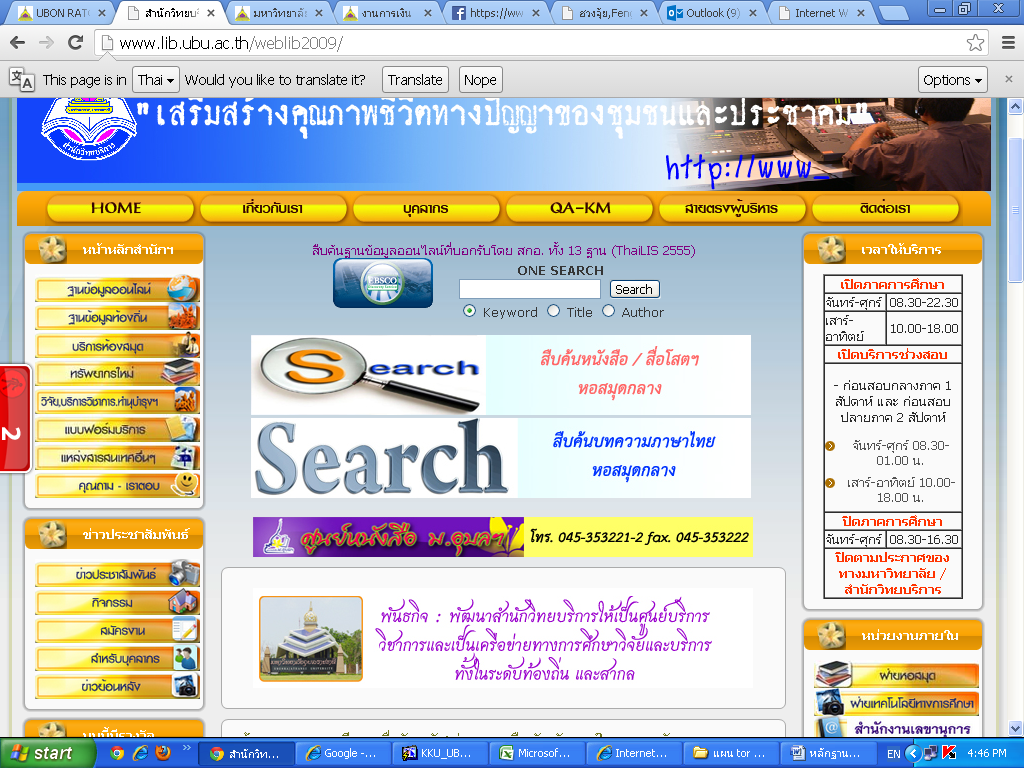 3.เลือก ภาระงานหลัก  แล้วคลิก งานการเงิน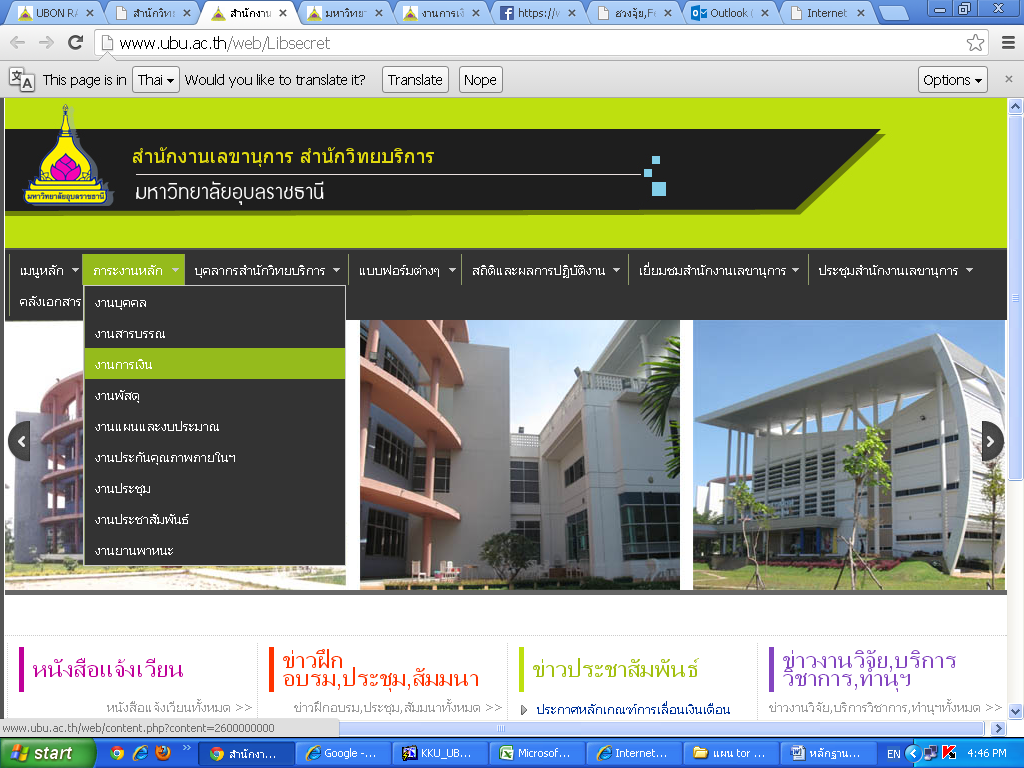 -.หน้าจอจะปรากฏดังภาพ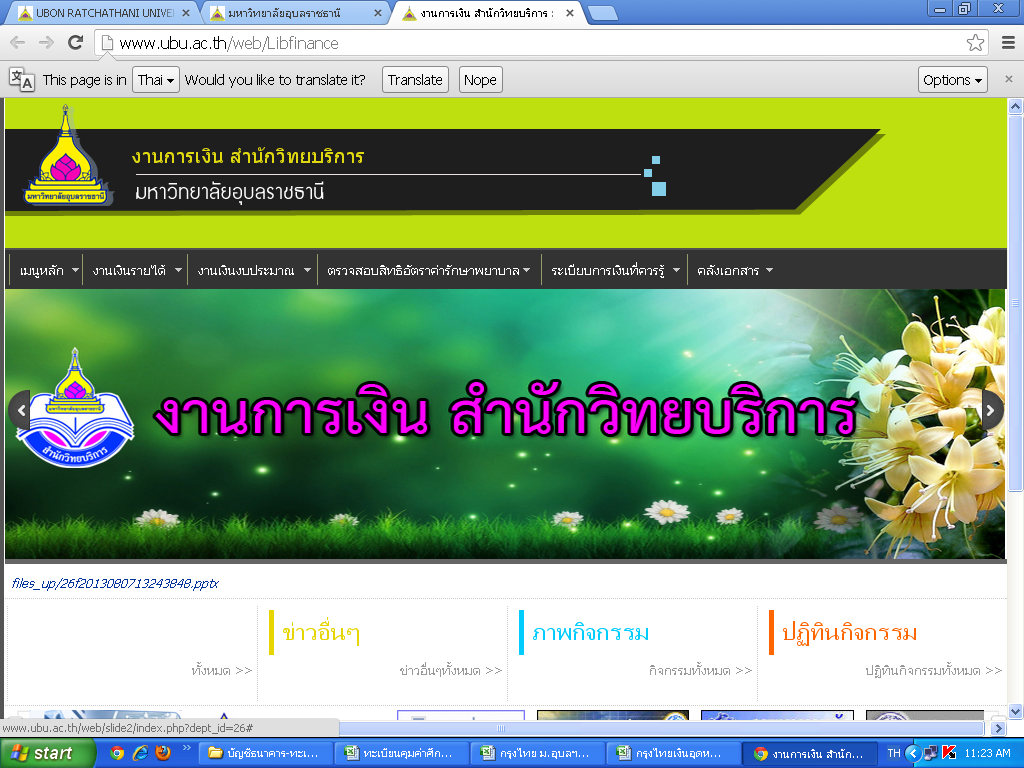 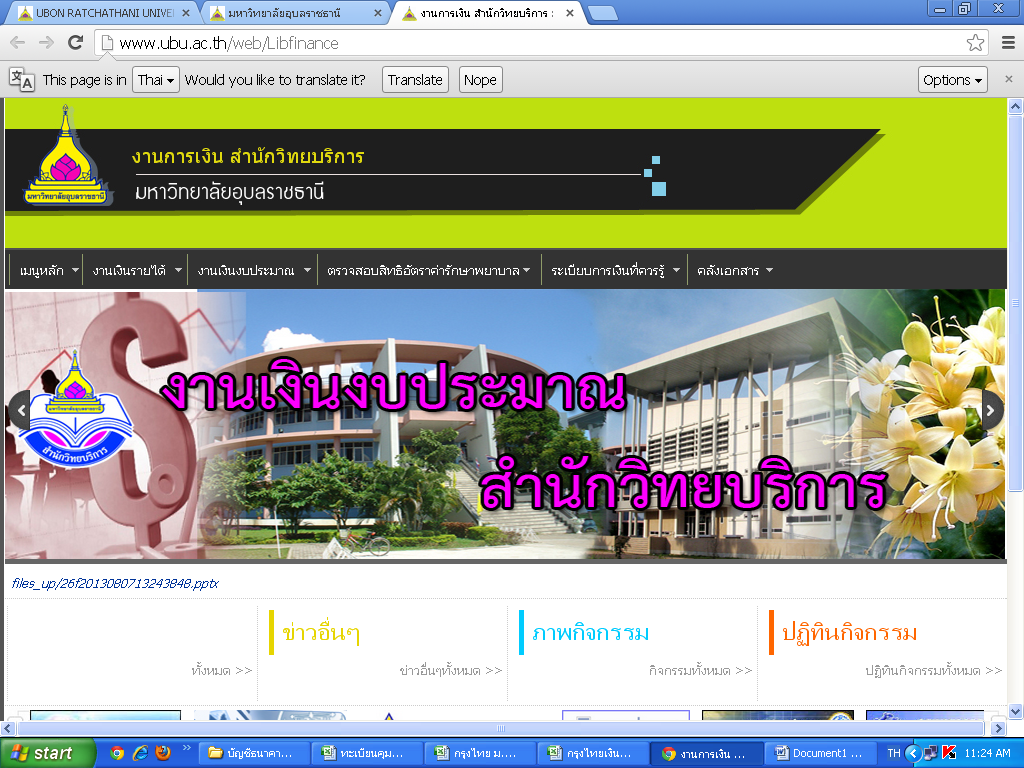 4.เลือก เมนูหลัก  จะปรากฏเมนู- หน้าแรก- โครงสร้างงานการเงิน- แผนผังภาระงานการเงิน- ถามตอบ- คำถามที่ถามบ่อย5. แล้วคลิกเลือก โครงสร้างงานการเงิน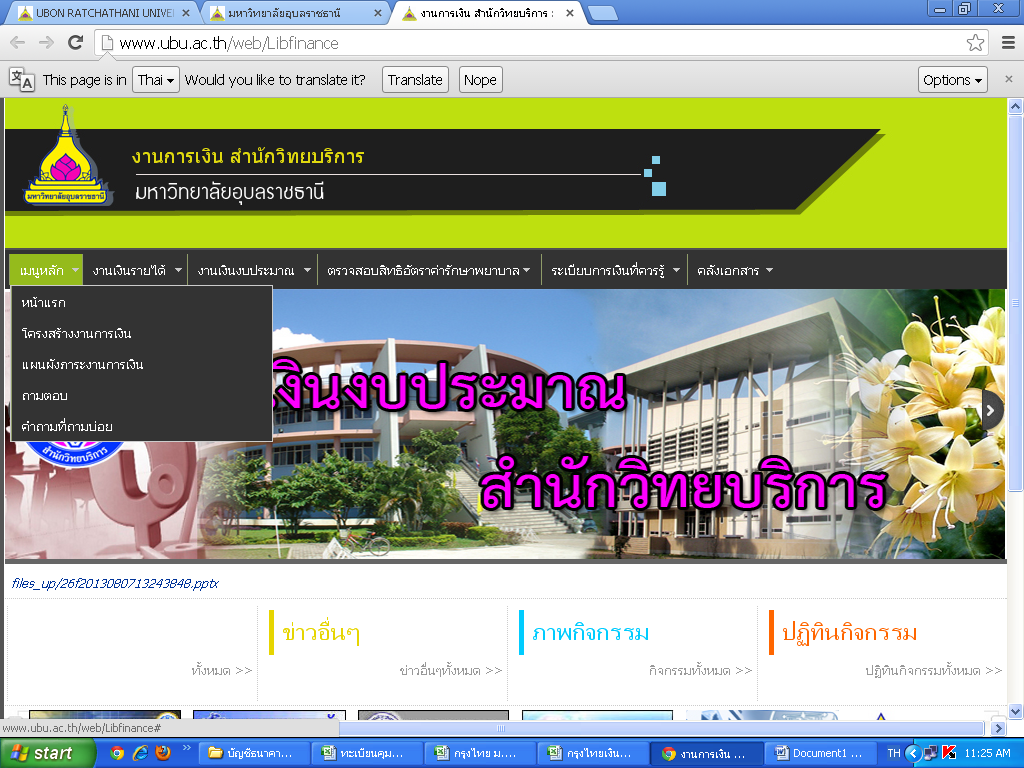 *หน้าจอจะปรากฏผังโครงสร้างงานการเงิน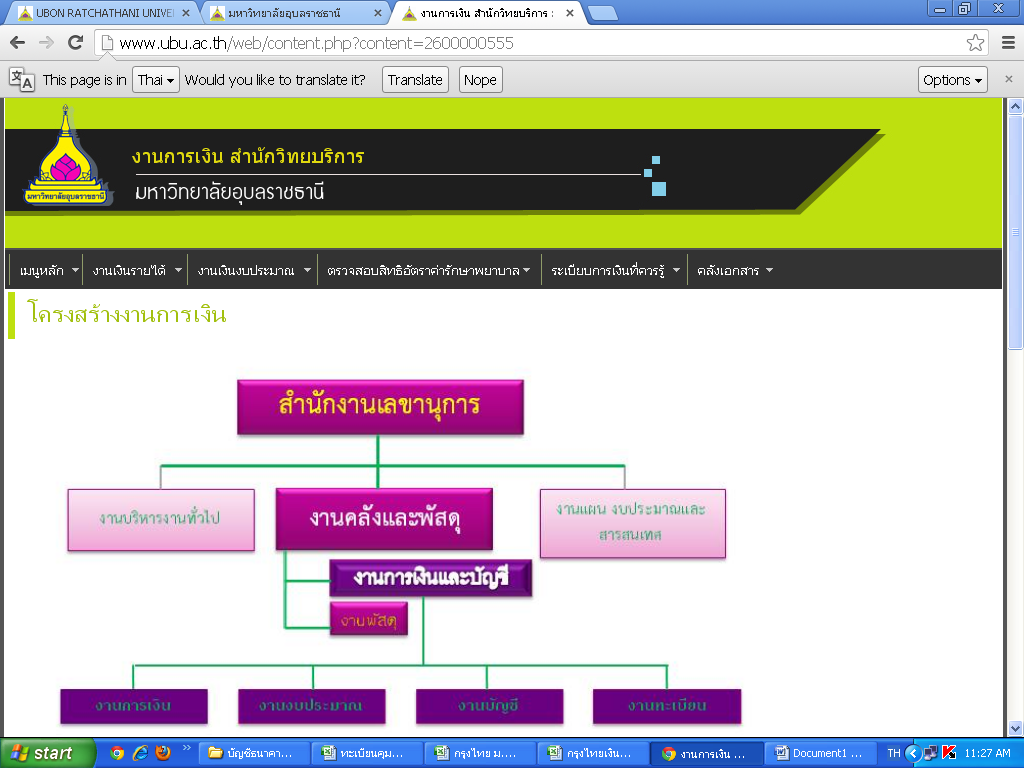 6.คลิกเลือก แผนผังภาระงานการเงิน*.หน้าจอจะปรากฏแผนผังภาระงานการเงิน  ภาพบุคลากร  ภาระงานของบุคลากรแต่ละคนและเบอร์ติดต่อ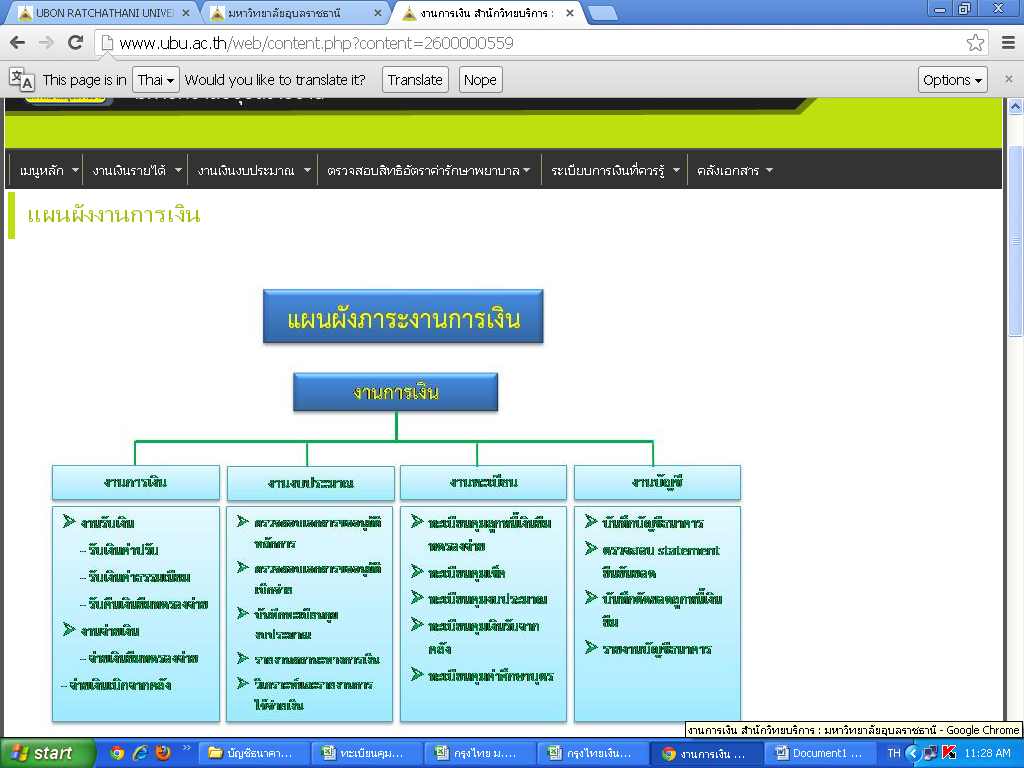 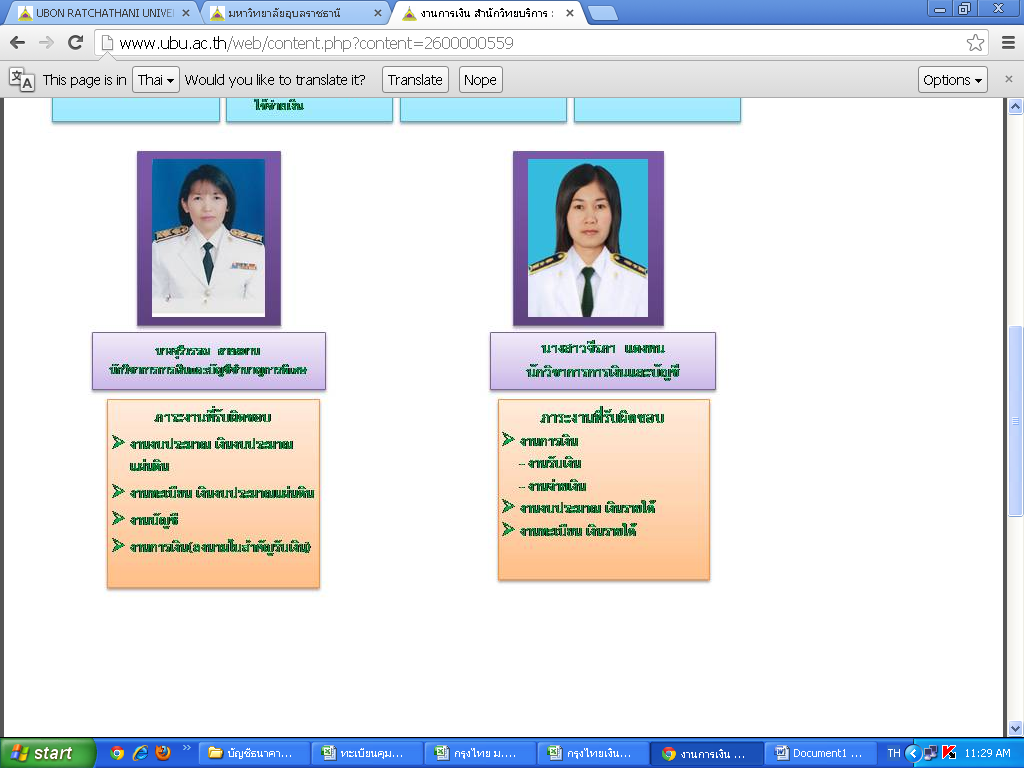 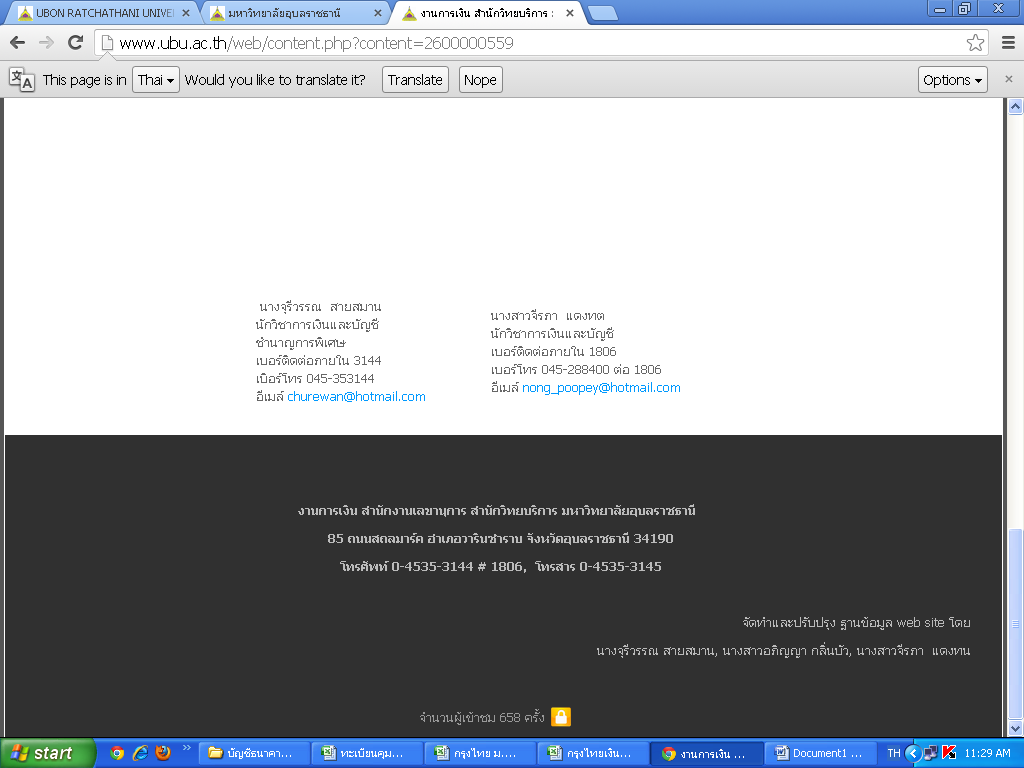 7.คลิกเลือก ถามตอบ*.หน้าจอจะปรากฏกระดานถามตอบในงานการเงิน ดังภาพ ผู้เข้าใช้สามรถพิมพ์คำถามและแจ้งที่อยู่ให้ตอบกลับได้ในเมนูนี้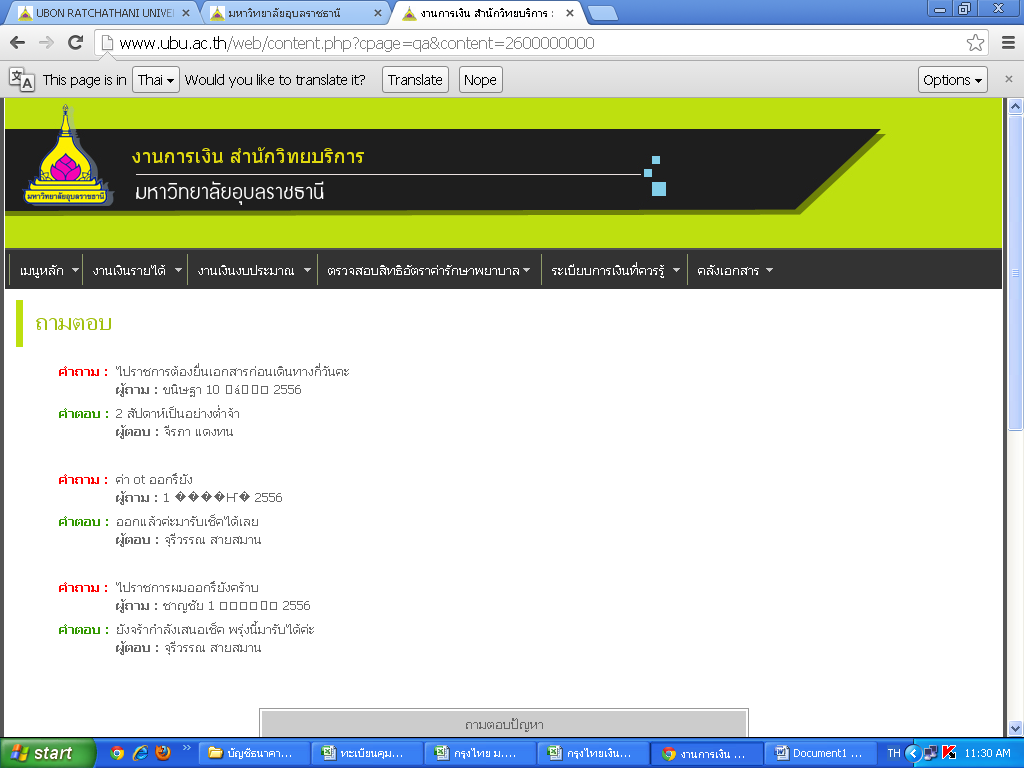 8.คลิกเลือก คำถามที่ถามบ่อย*.หน้าจอจะปรากฏการประมวลคำถามที่ถูกถามบ่อยมาไว้ที่หน้าจอนี้ ดังภาพ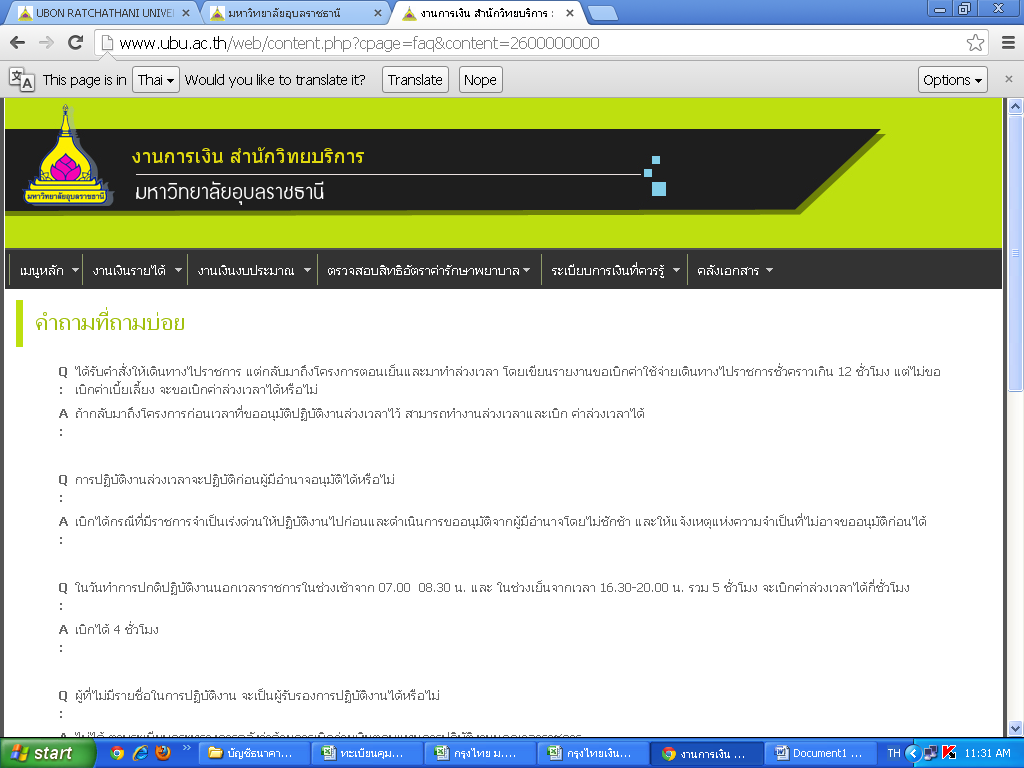 9.คลิกที่เมนูงานเงินงบประมาณ  แล้วคลิกเลือก ผังขั้นตอนการเบิกเงินงบประมาณ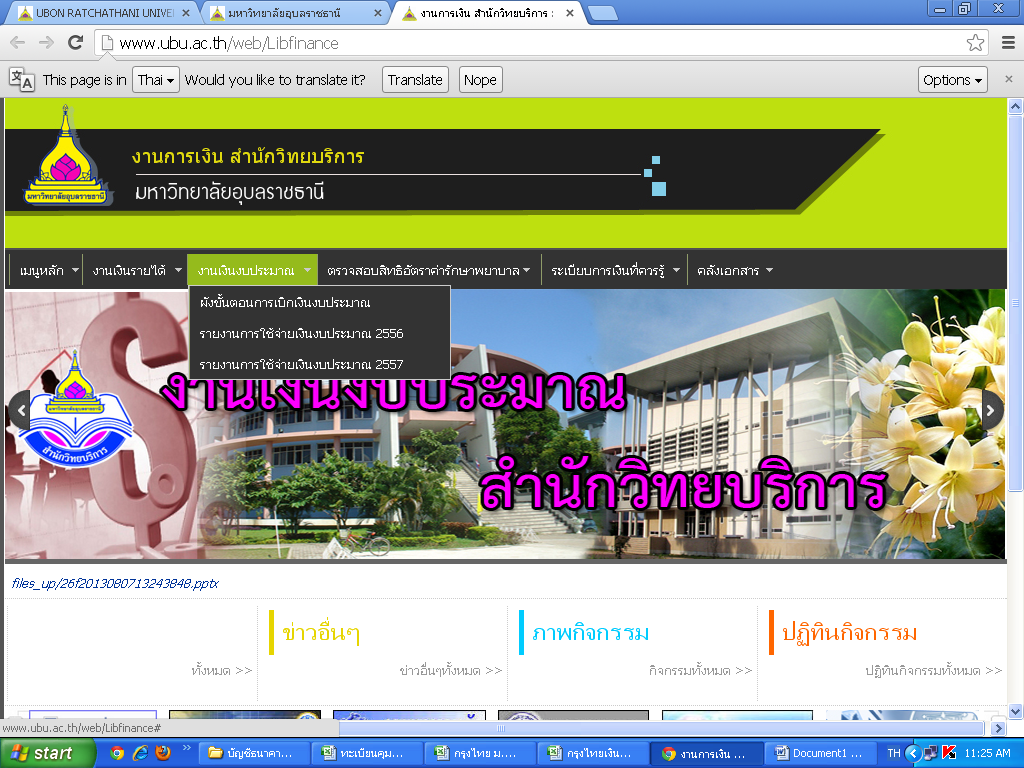 *หน้าจอจะปรากฏผังขั้นตอนและเวลาในแต่ละขั้นตอนของการเบิกจ่ายเงินงบประมาณ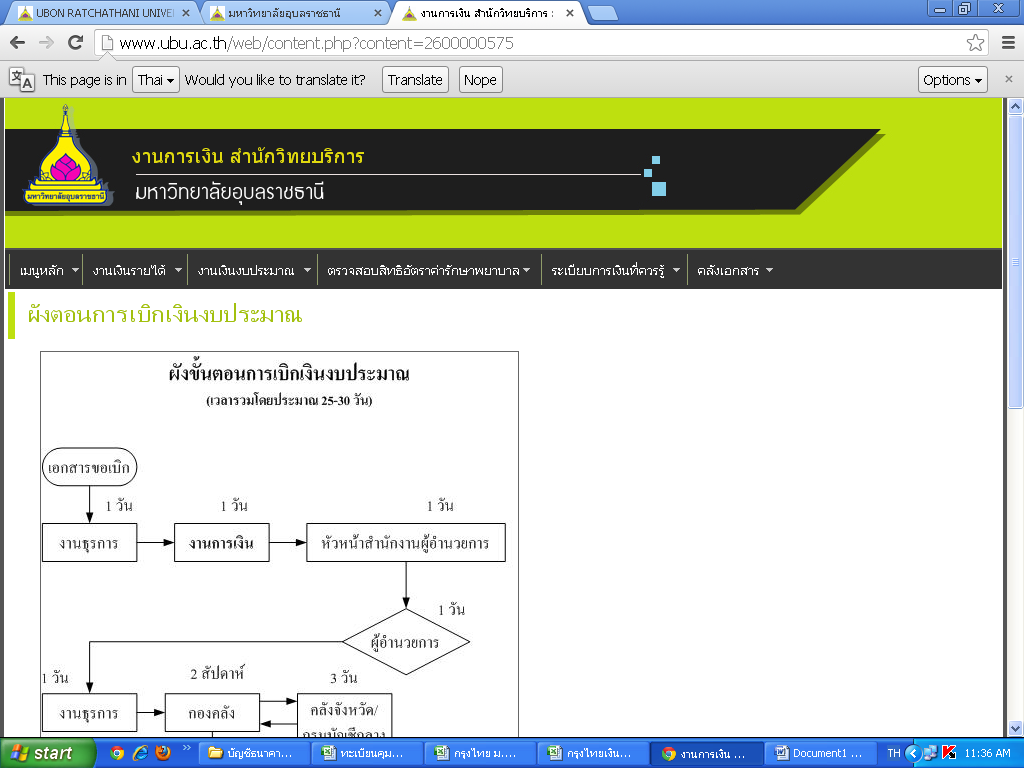 10.คลิกเลือกรายงานการใช้จ่ายเงินงบประมาณ 2556 เพื่อดูรายงานการใช้จ่ายเงินในปีนี้11.แล้วคลิกเลือกเดือนที่ต้องการ  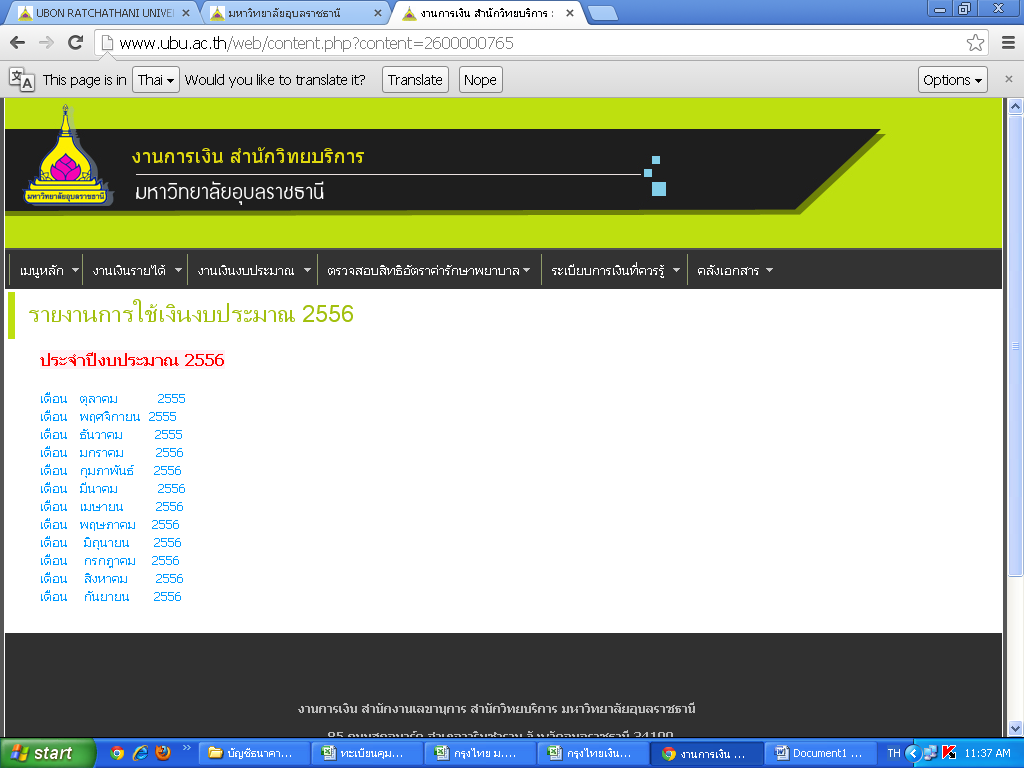 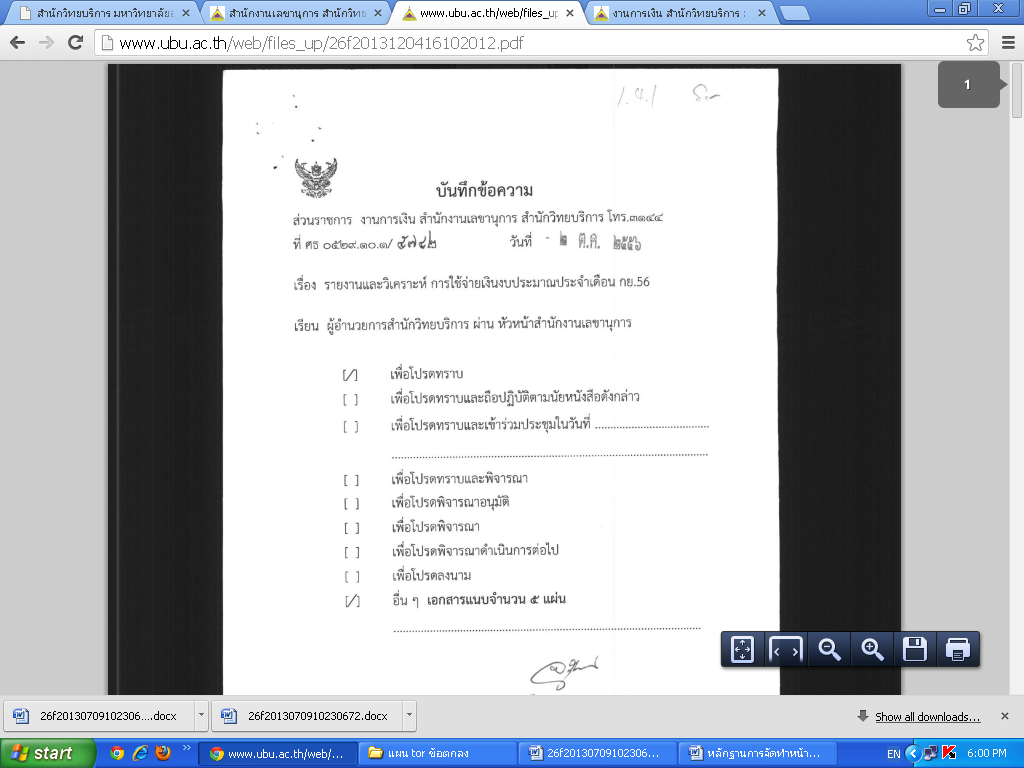 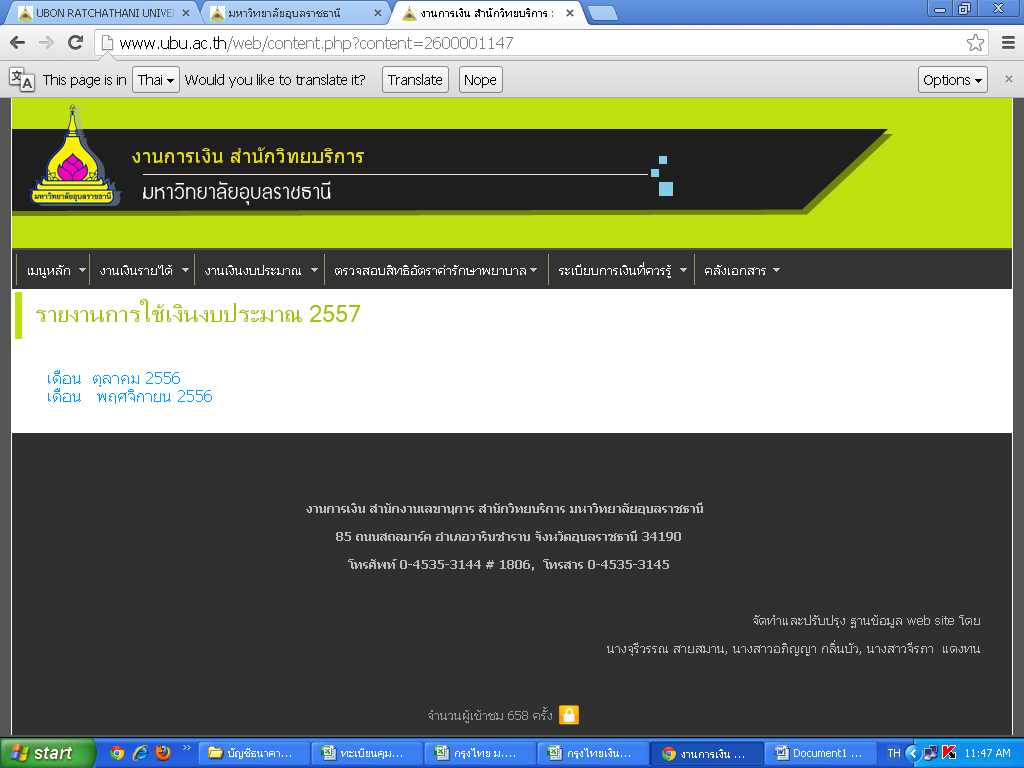 12.คลิกเลือกเมนูตรวจสอบสิทธิสวัสดิการค่ารักษาพยาบาล แล้วคลิกเลือกอัตราค่ารักษาพยาบาล เพื่อตรวจสอบสิทธิว่าเบิกได้หรือไม่ในอัตราใด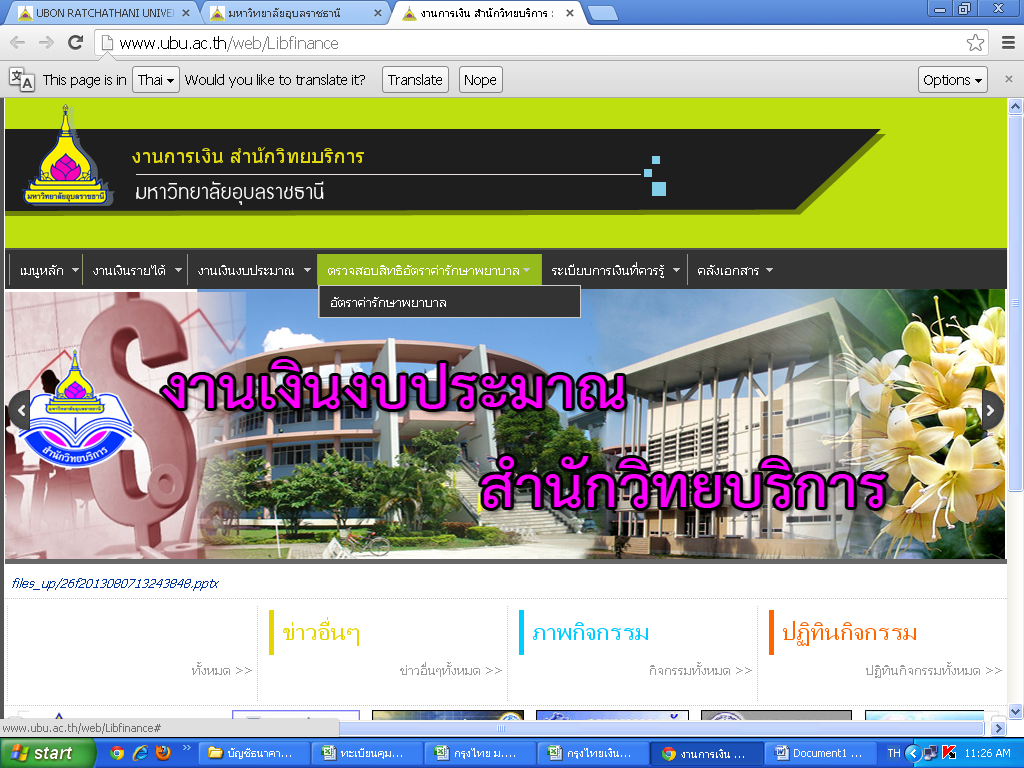 13.หน้าจอจะปรากฏดังภาพซึ่ง Link ไปยัง Website ของกรมบัญชีกลาง คลิกหัวข้อตรวจสอบสิทธิสวัสดิการรักษาพยาบาล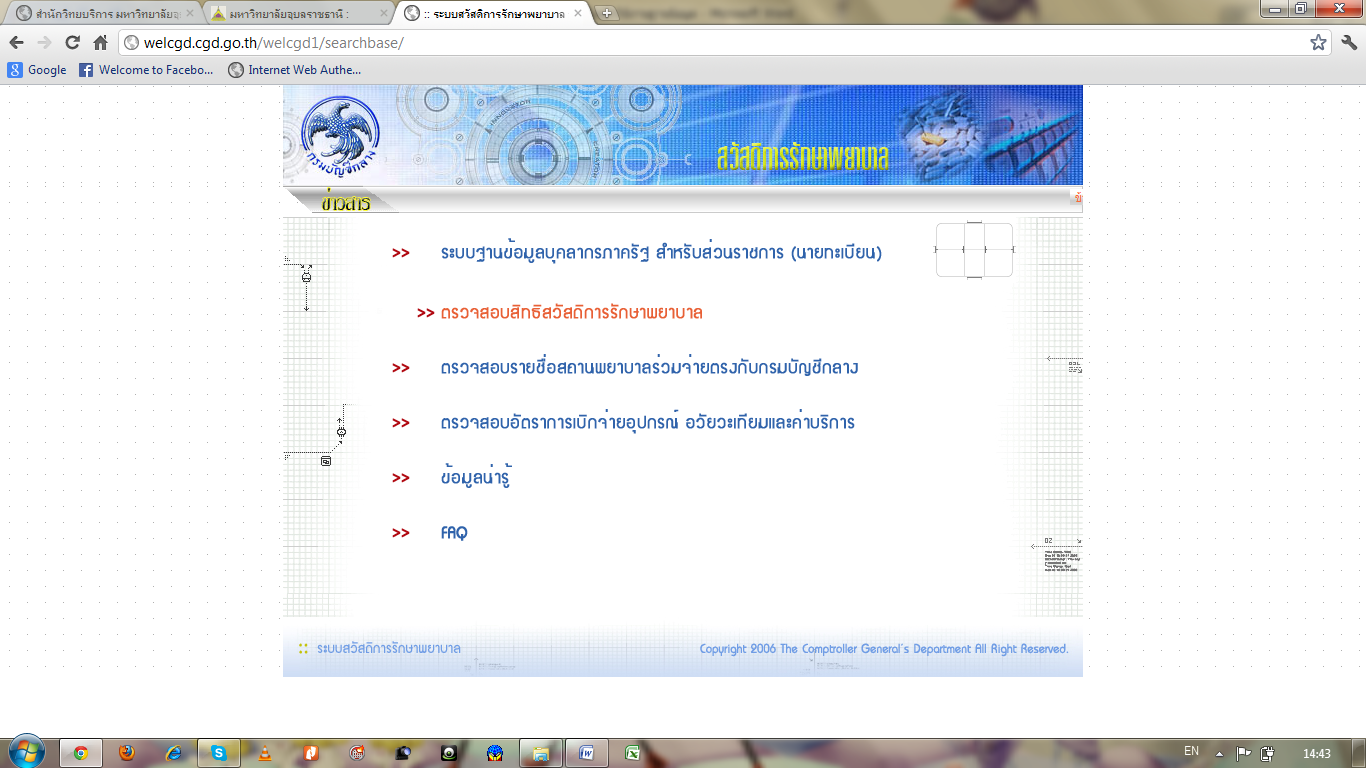 14. หน้าจอจะปรากฏให้เติมเลขประจำตัวประชาชนและคลิกค้นหา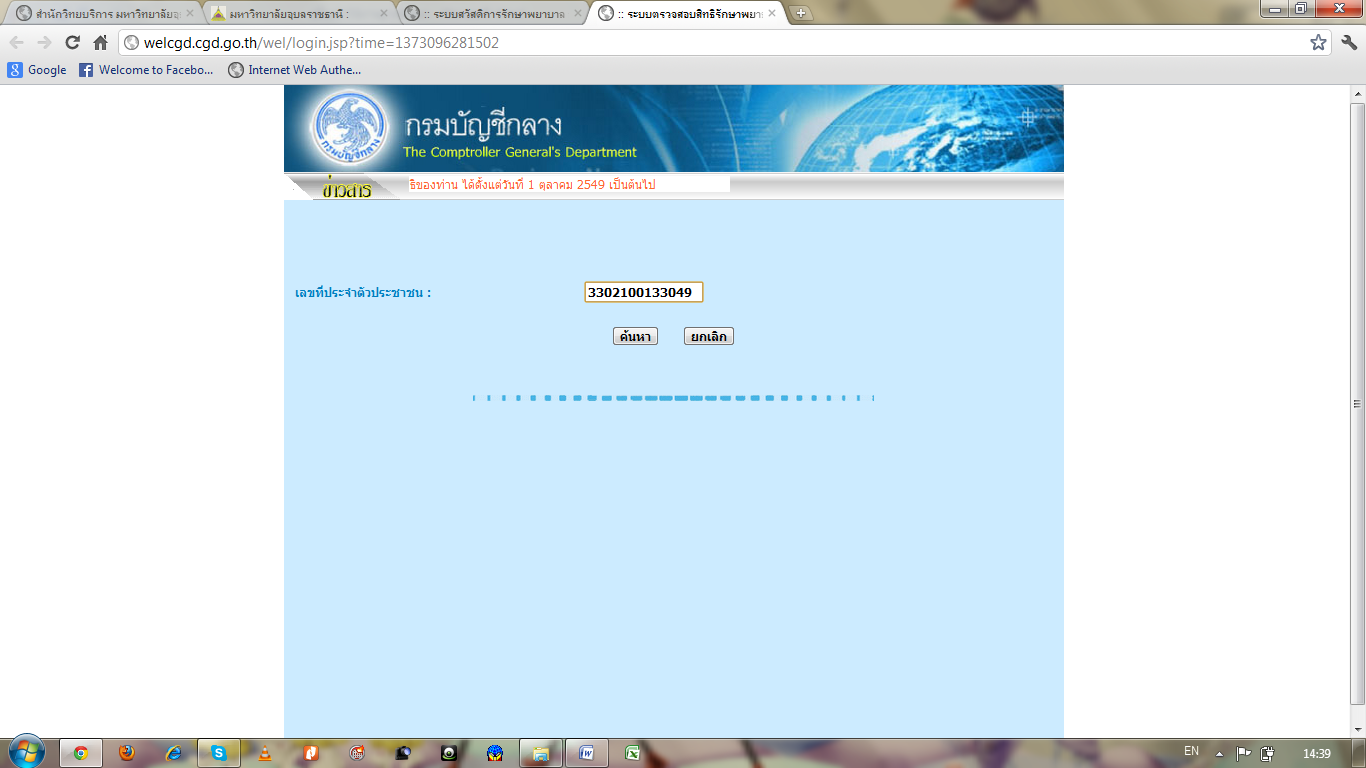 15. คลิกค้นหาเสร็จหน้าจอจะปรากฏดังภาพ แสดงถึงสิทธิในการรักษาพยาบาล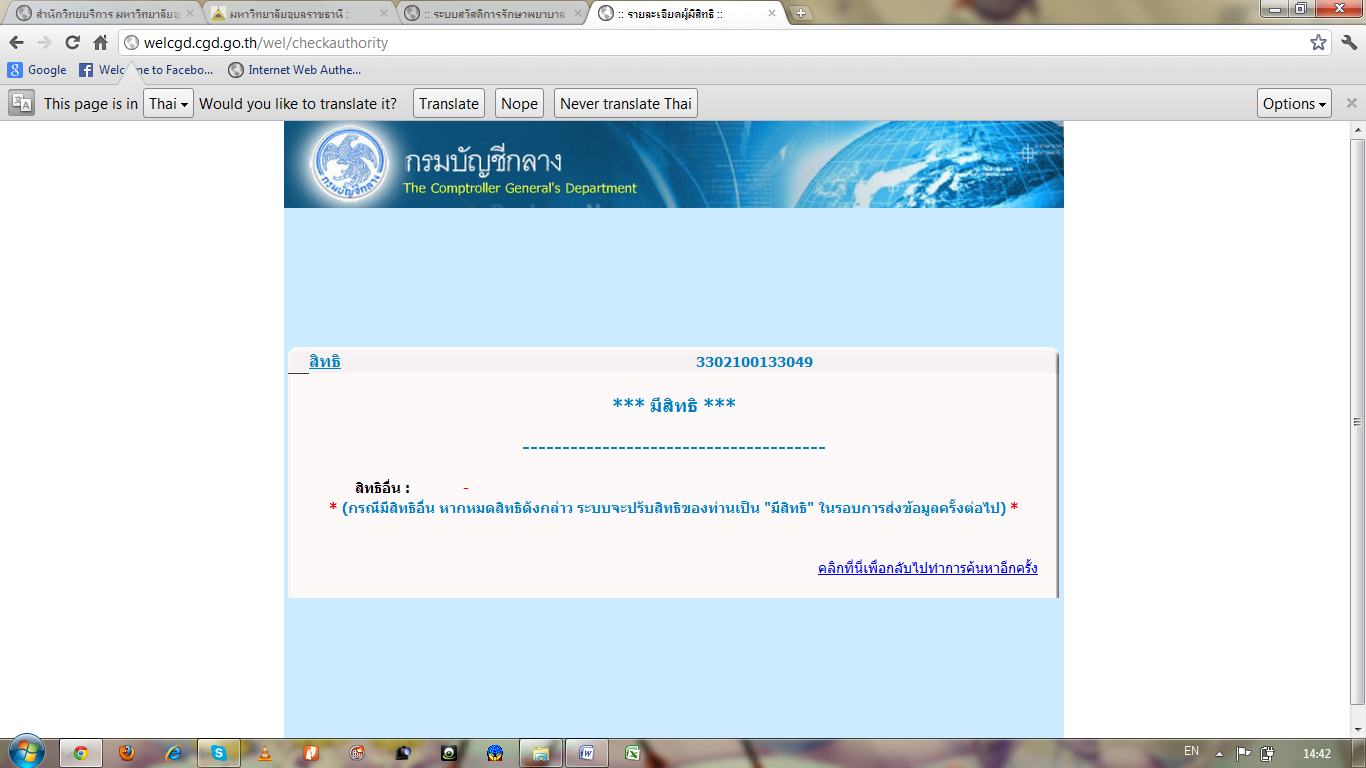 16. การตรวจสอบอัตราการเบิกจ่าย อุปกรณ์ อวัยวะเทียมและค่าบริการ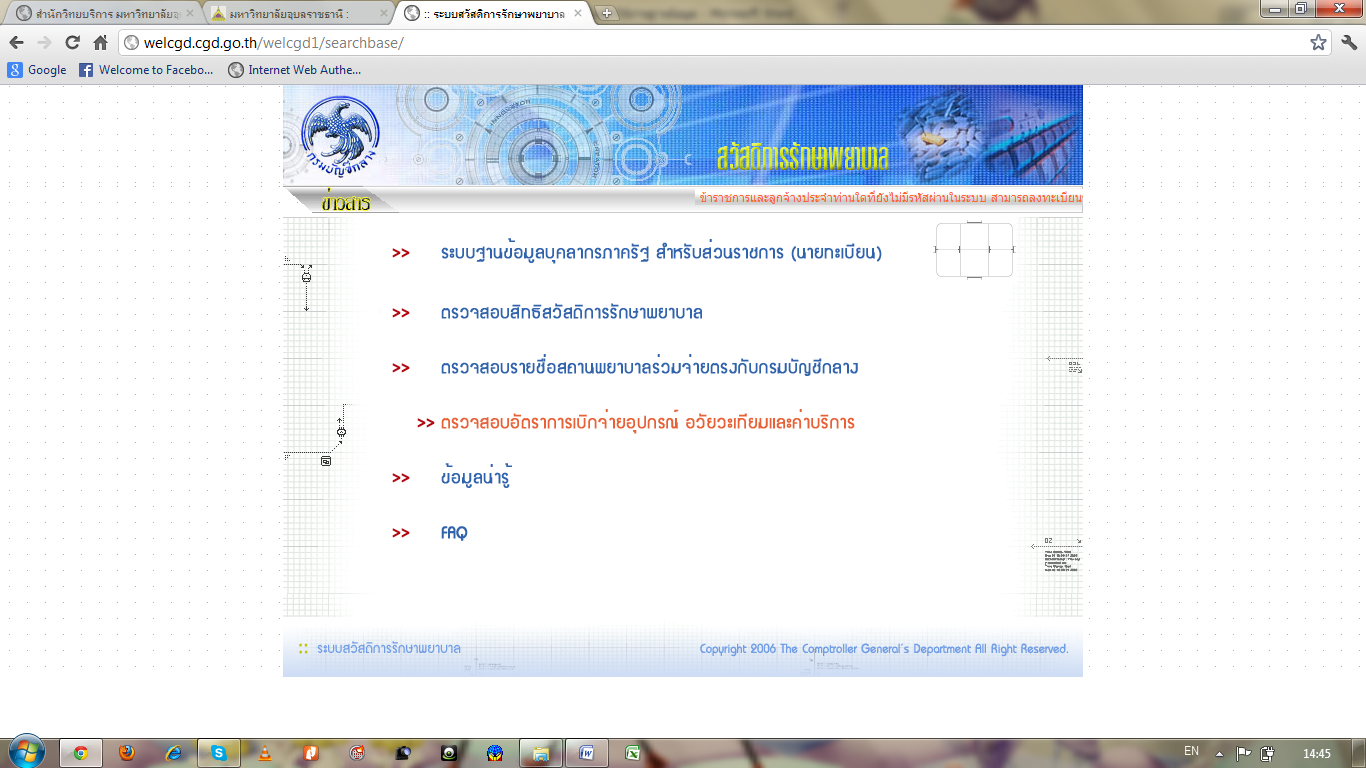 17. เลือกอัตราค่าบริการสาธารณสุข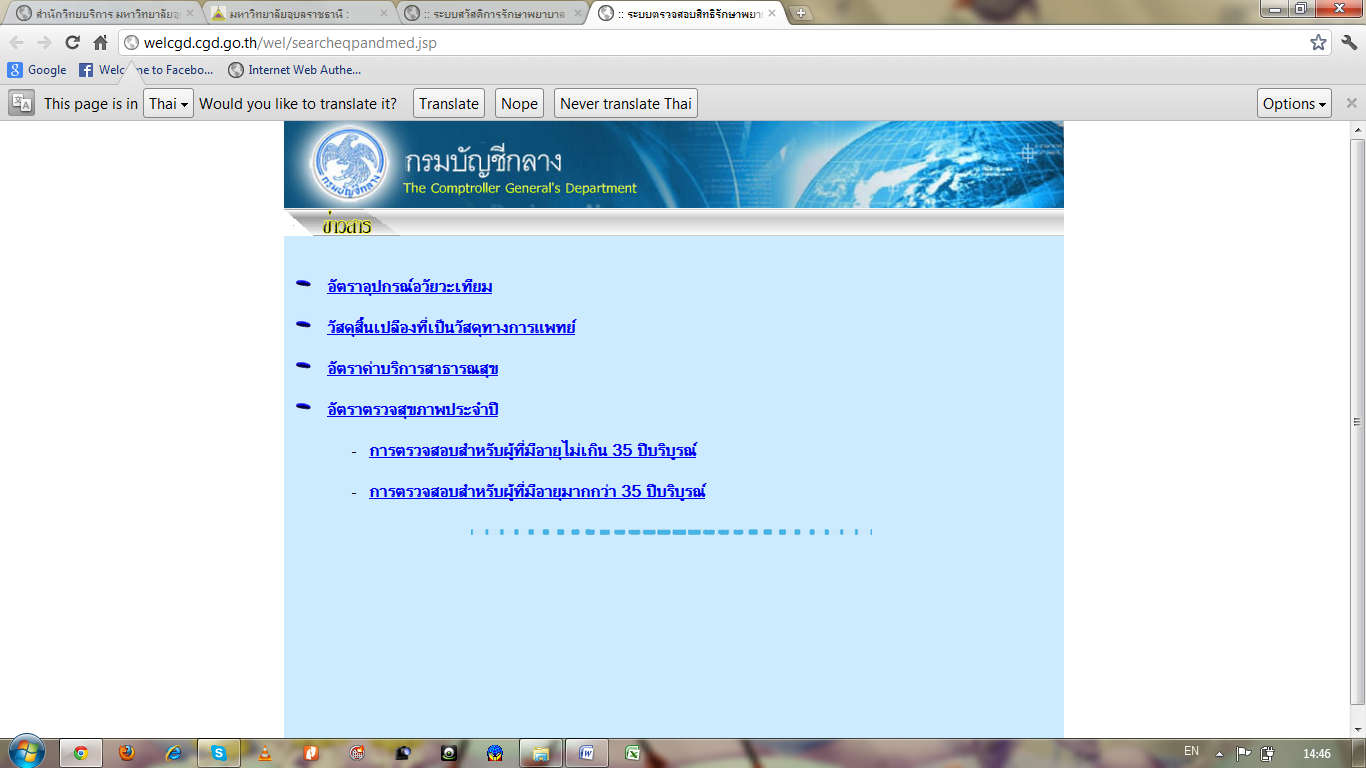 18. คีย์รหัสรายการที่ระบุในใบเสร็จรับเงินที่ทางโรงพยาบาลให้มา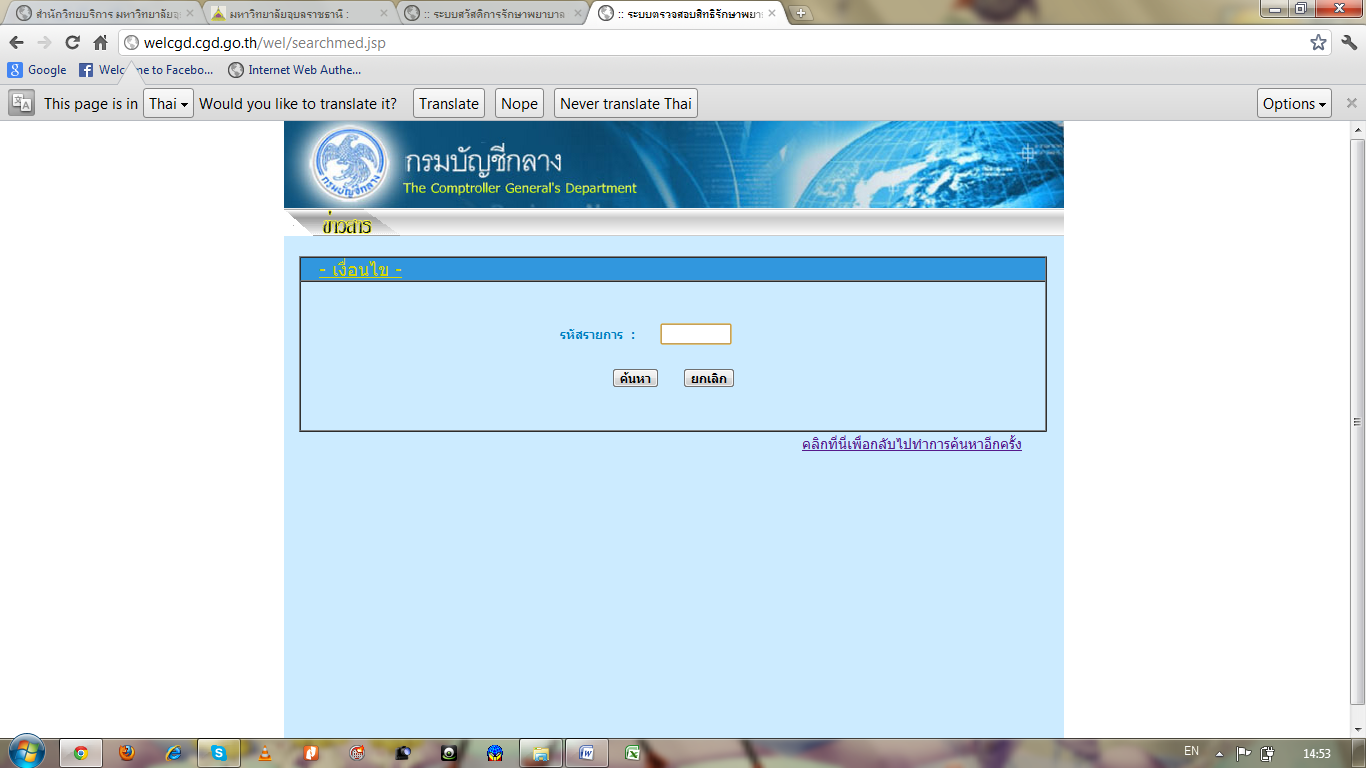 19. พอคีย์รหัสเสร็จแล้วคลิกค้นหา ระบบจะแสดงว่าเบิกได้อัตราเท่าไหร่อัต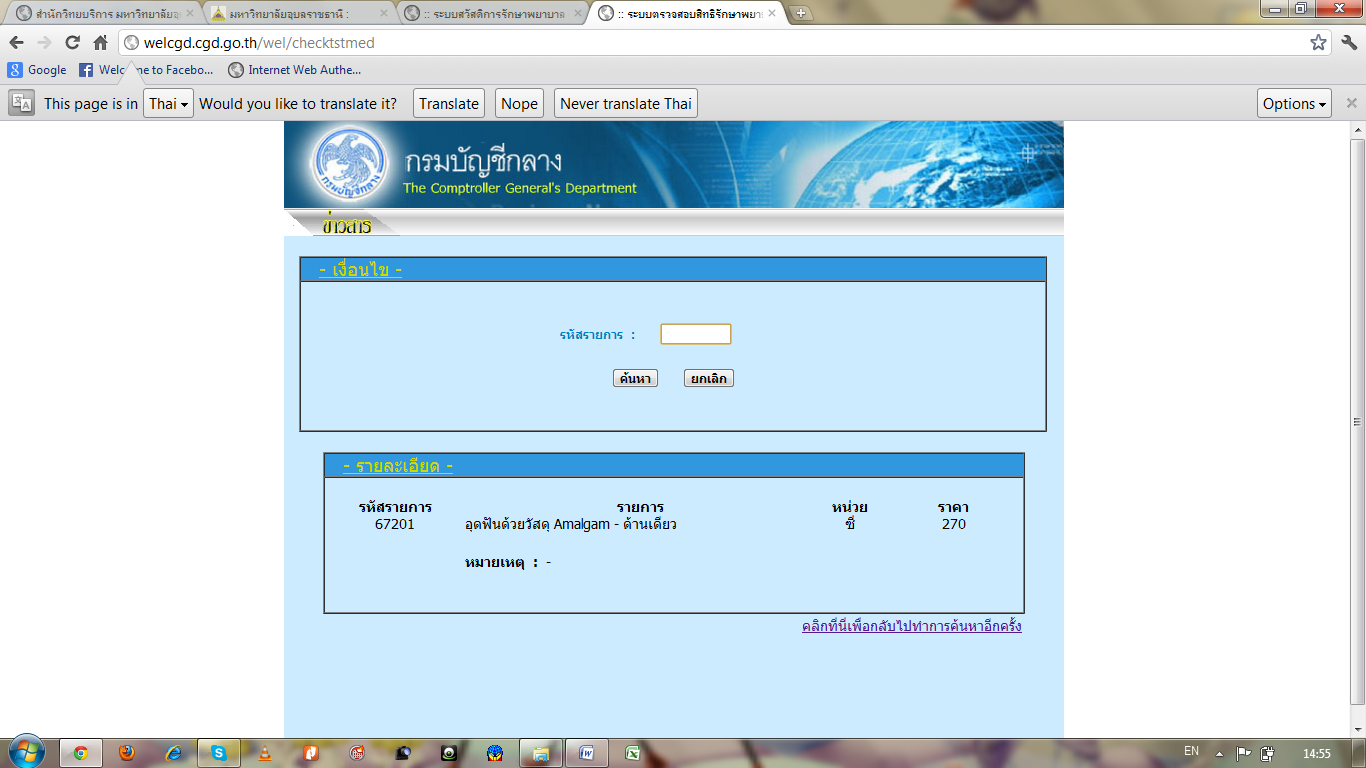 20. เมนูระเบียบการเงินที่ควรรู้ จะแสดงเมนูย่อยดังนี้- จากกรมบัญชีกลาง- สวัสดิการค่ารักษาพยาบาล- การเบิกจ่ายเงินยืม- เปรียบเทียบระเบียบการฝึกอบรม ปี 2549 กับปี 2555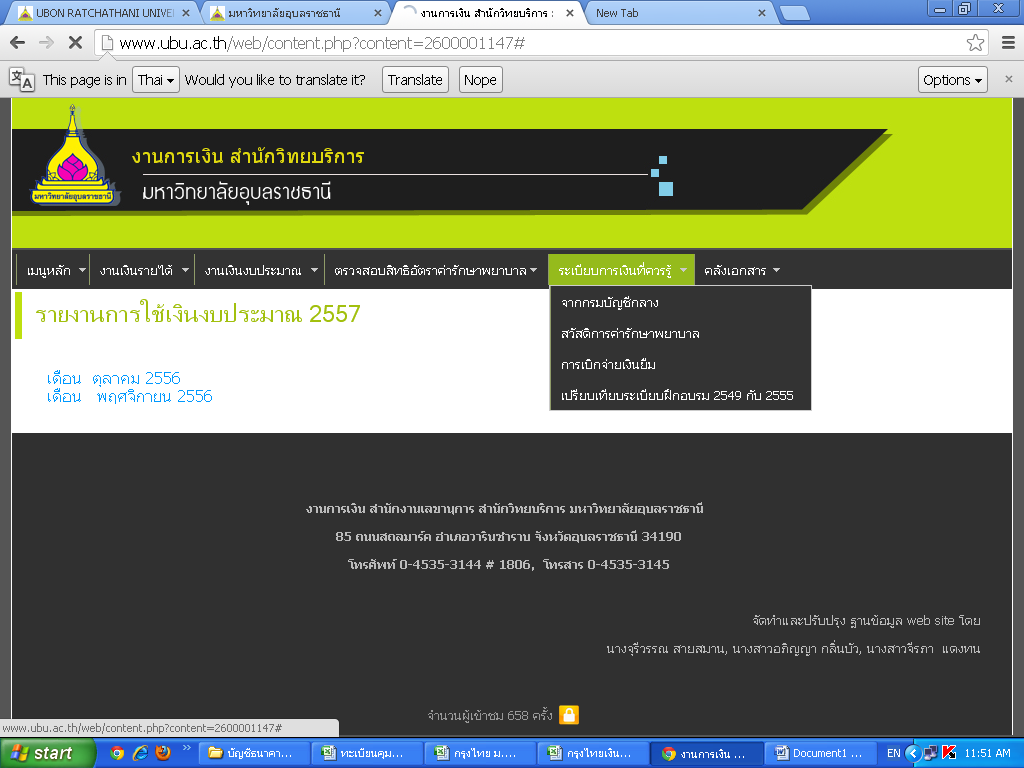 21.คลิกเลือกเมนู จากกรมบัญชีกลาง หน้าจอจะปรากฏดังภาพซึ่ง Link ไปยัง Website ของกรมบัญชีกลาง คลิกหัวข้อ เข้าสู่เว็บไซด์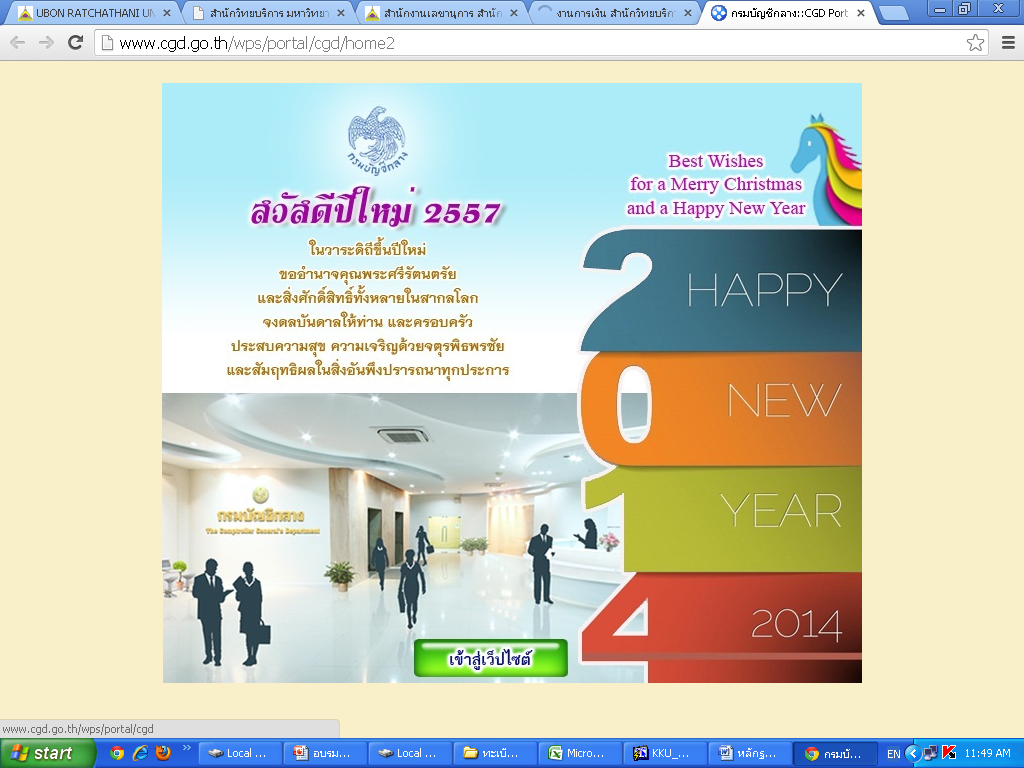 *จะปรากฏหน้าจอกรมบัญชีกลาง สามารถเข้าไปดูระเบียบต่างๆ ได้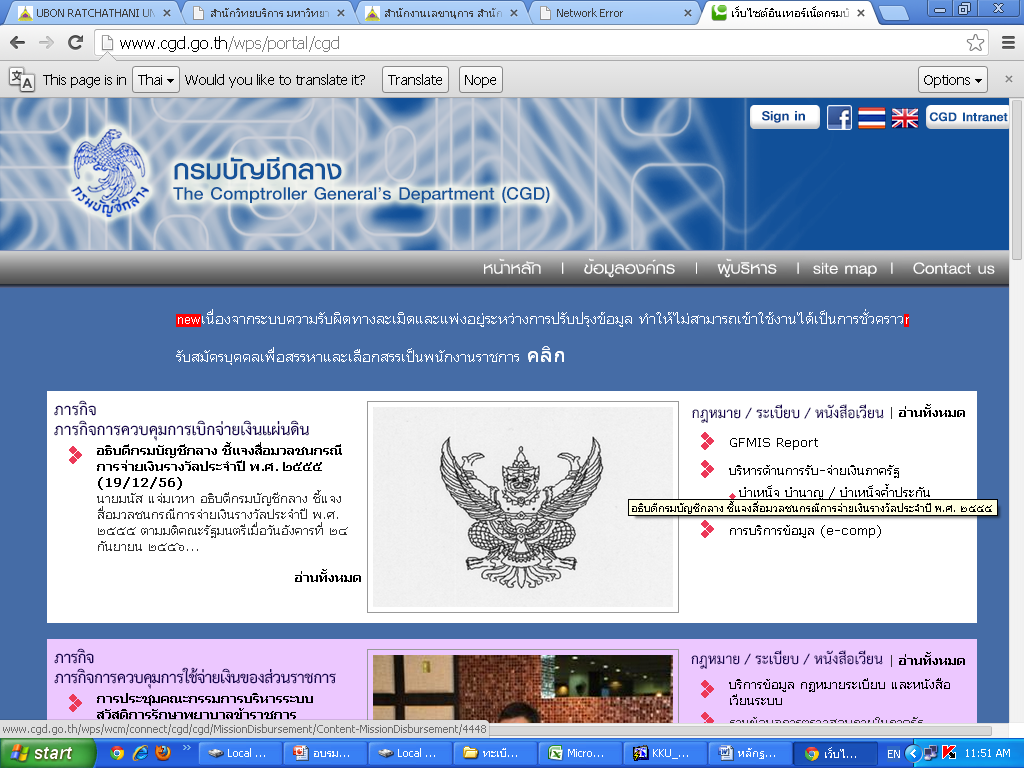 22.คลิกเลือกเมนูสวัสดิการค่ารักษาพยาบาล จะปรากฎหน้าจอดังนี้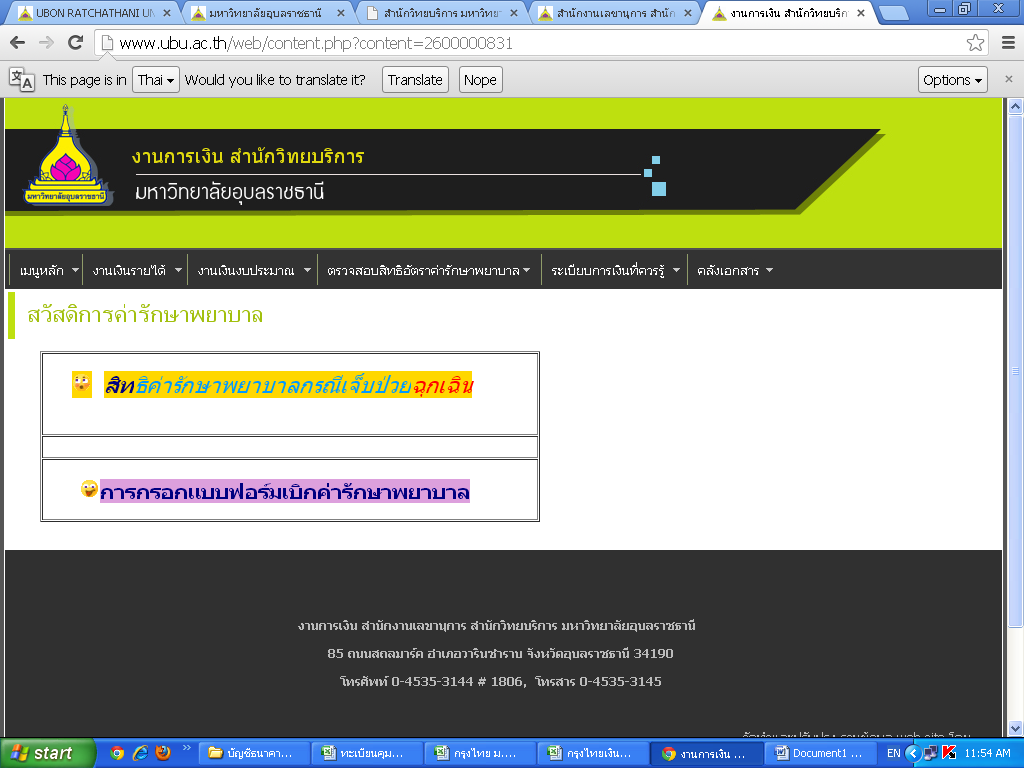 จะปรากฏหน้าจอ สรุปสิทธิสวัสดิการค่ารักษาพยาบาลกรณีเจ็บป่วยฉุกเฉิน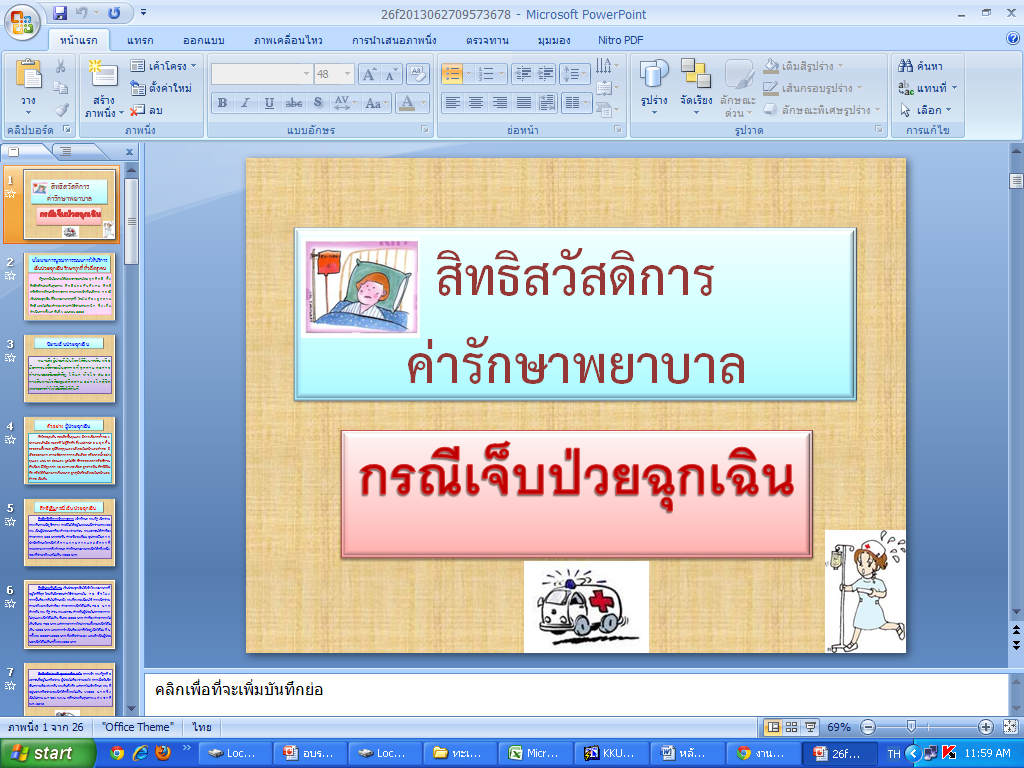 23.คลิกเลือกการกรอกแบบฟอร์มเบิกค่ารักษาพยาบาล  เพื่อดูวิธีการกรอกข้อมูลใบเบิก  สวัสดิการค่ารักษาพยาบาล 7131จะแสดงขั้นตอนและวิธีการดังนี้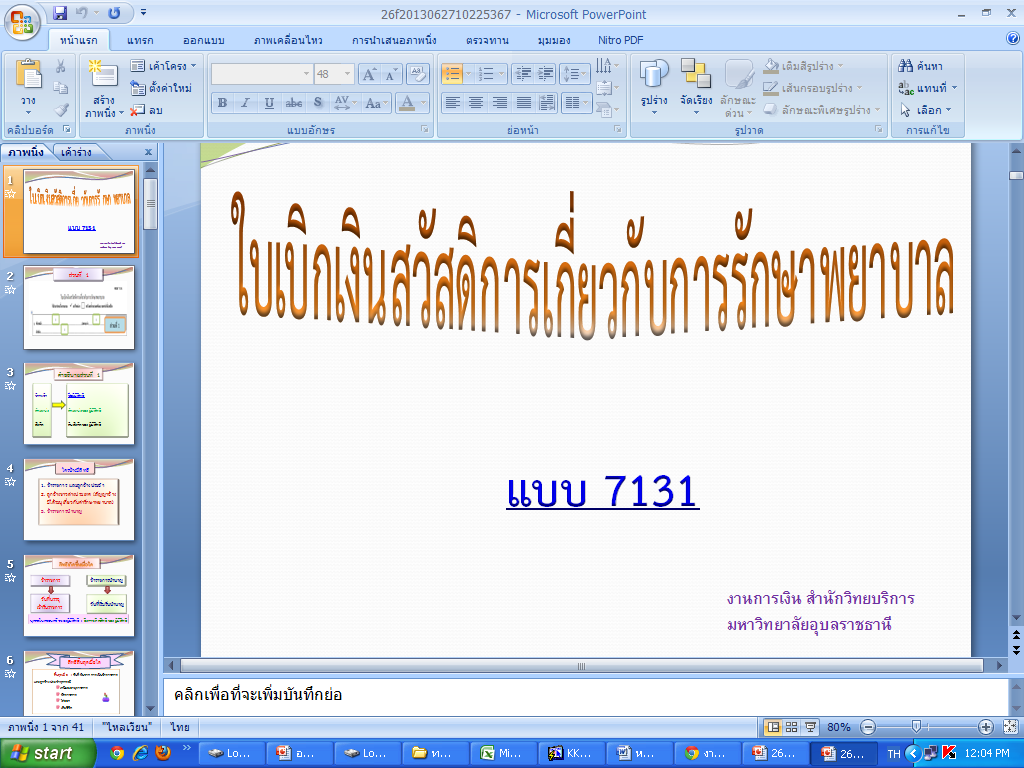 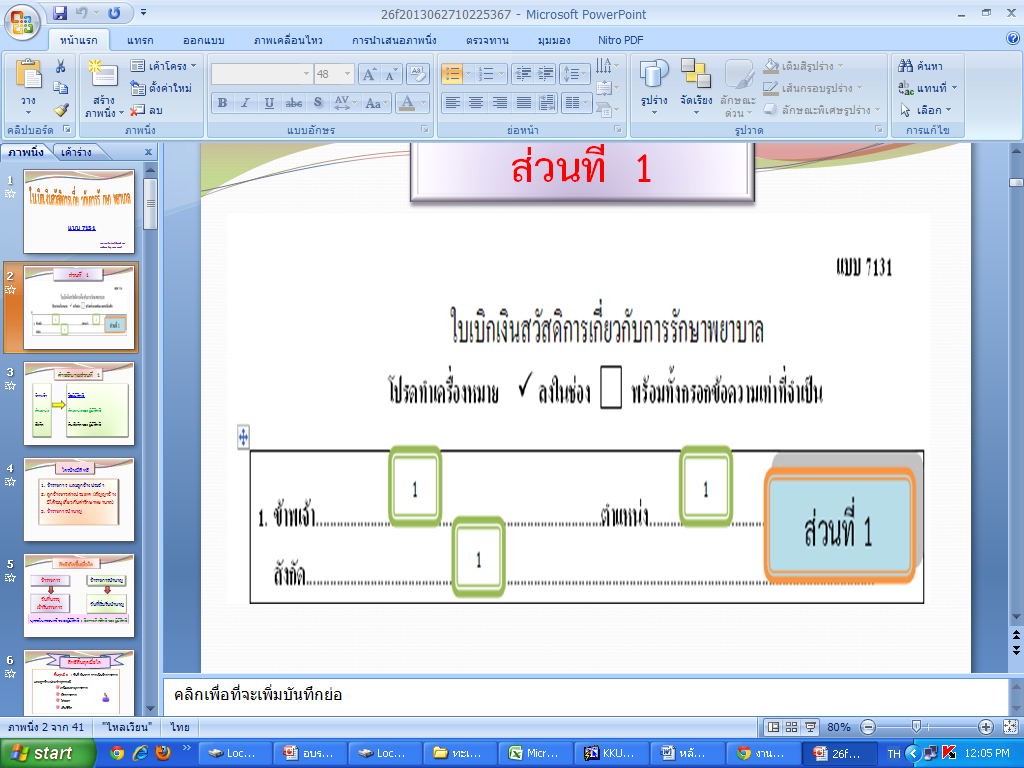 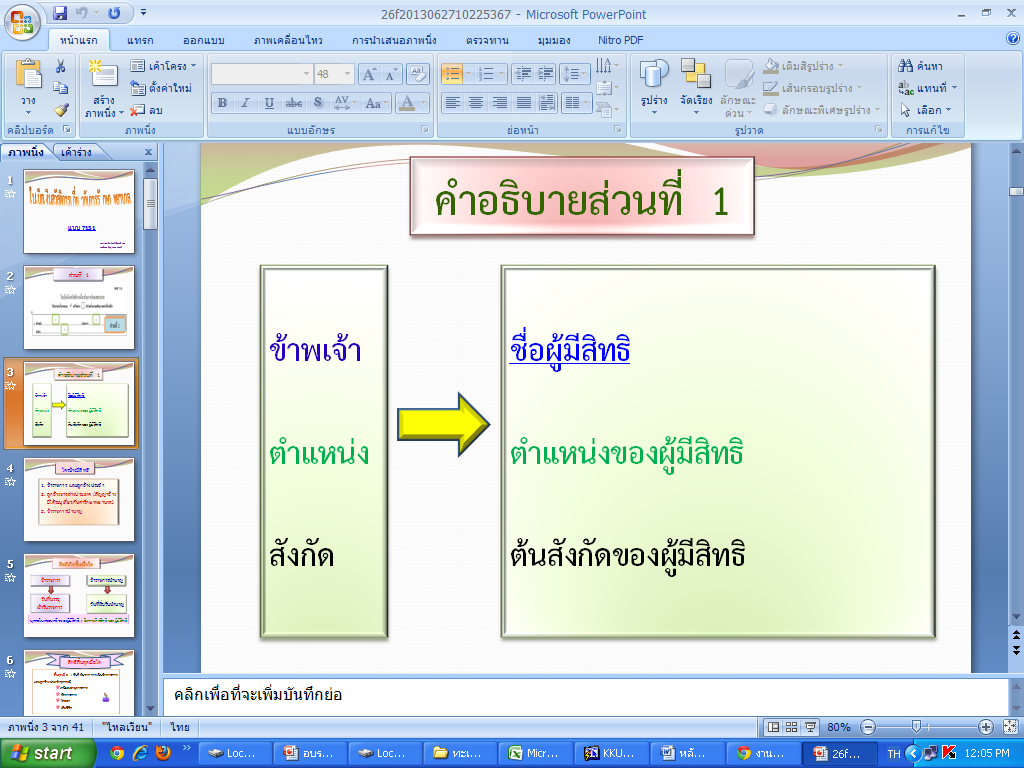 คลิกเลือกเมนูสรุปการเบิกจ่ายเงินยืม จะปรากฏหน้าจอ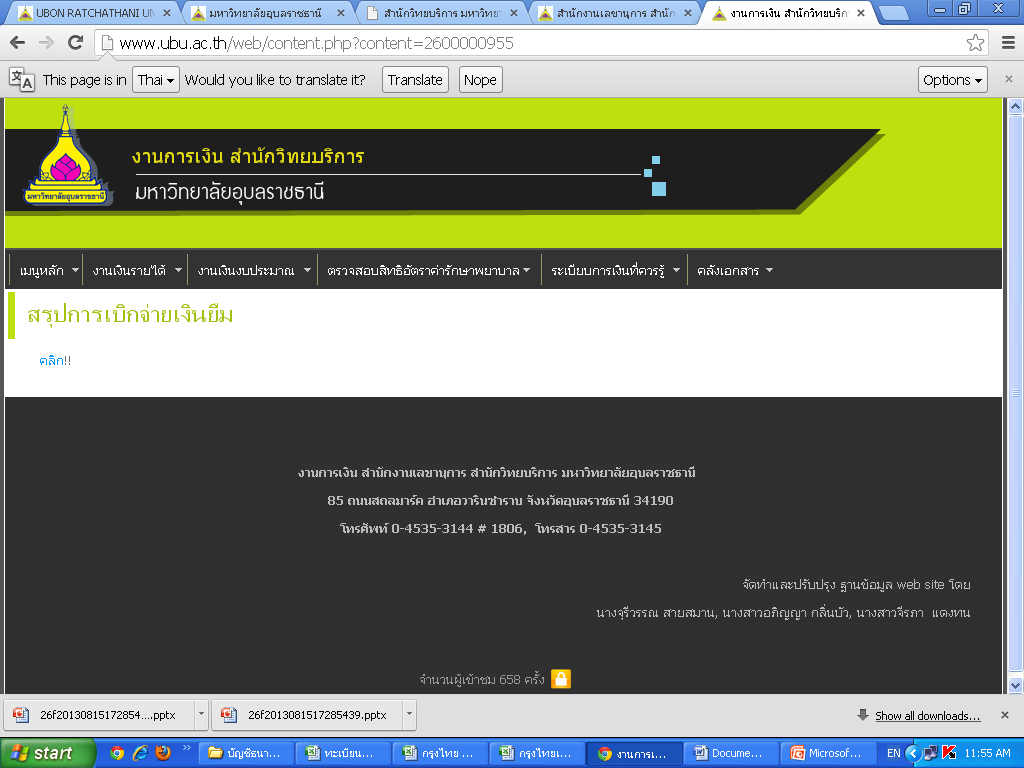 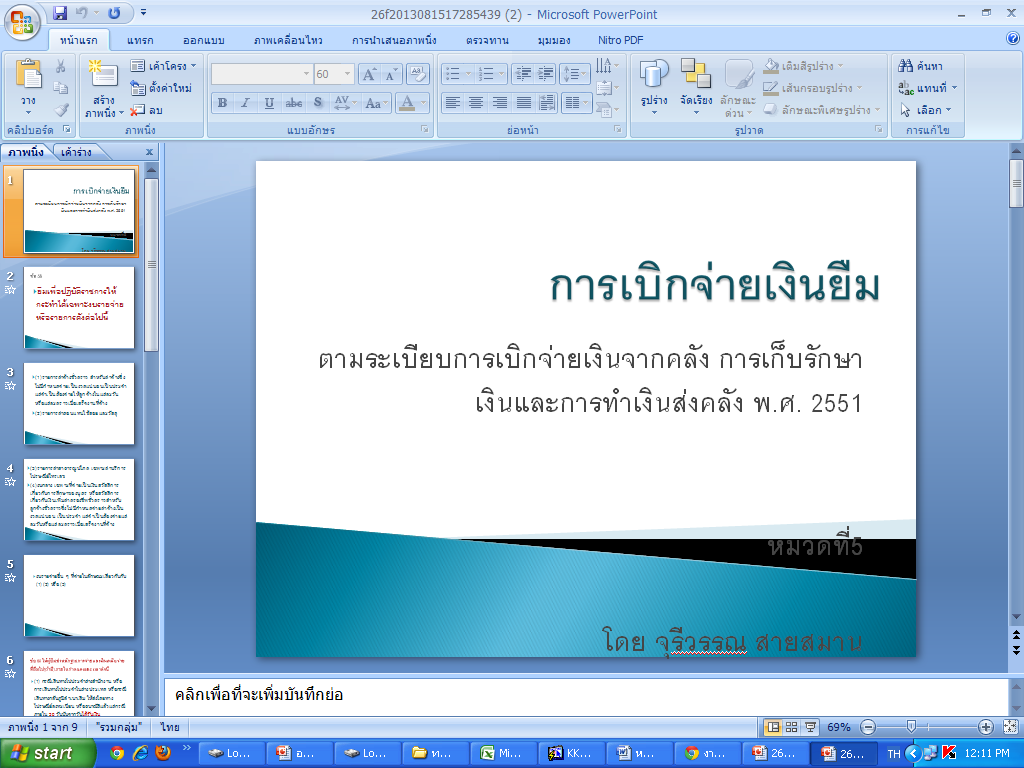 *คลิกเลือกเปรียบเทียบระเบียบฝึกอบรม 2549 กับ 2555  จะปรากฏหน้าจอ  แล้วกดคลิก จะแสดงหน้าจอถัดไป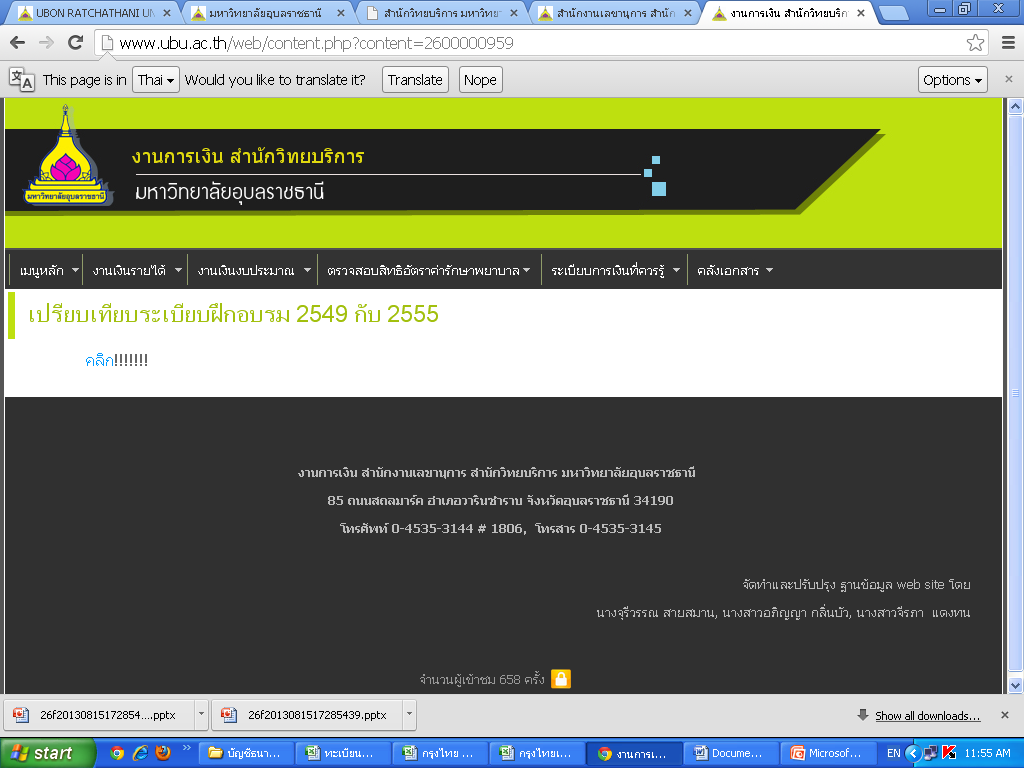 จะปรากฏหน้าจอ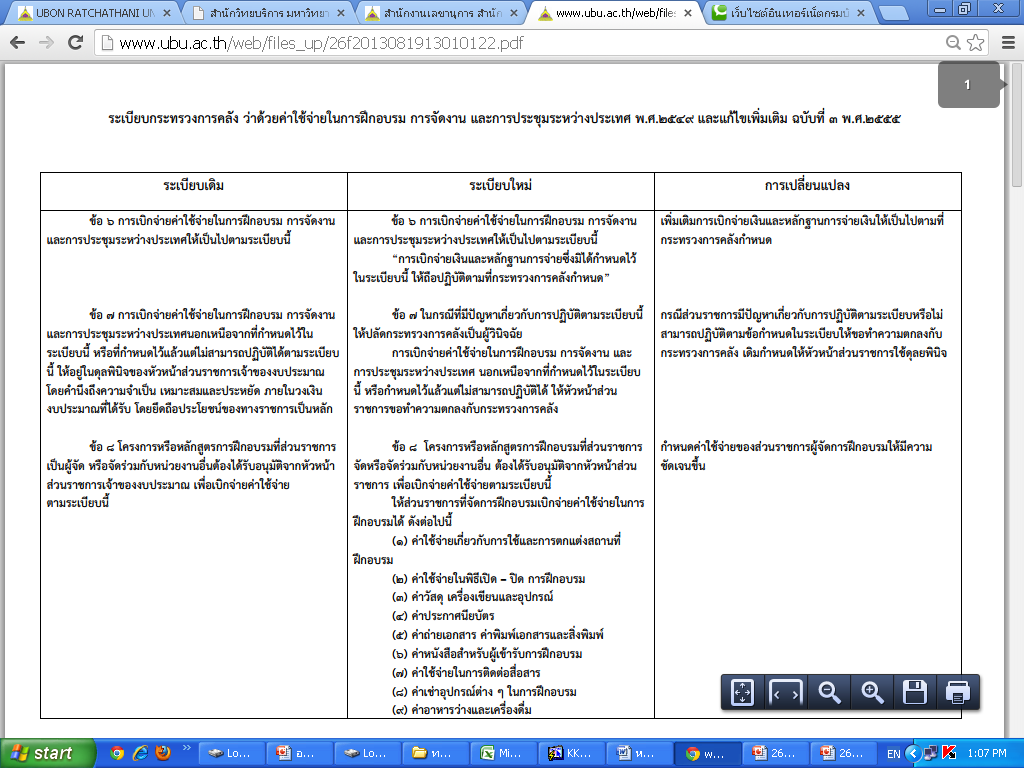 20. เมนูคลังเอกสาร จะแสดงเมนูย่อยดังนี้--แบบฟอร์มทางการเงิน-คำสั่ง/ประกาศ/แนวปฏิบัติ ทางการเงินสำนักวิทยบริการ-คู่มือการเข้าใช้ระบบ- รายงานการศึกษาดูงาน- ค้นหาคลังเอกสาร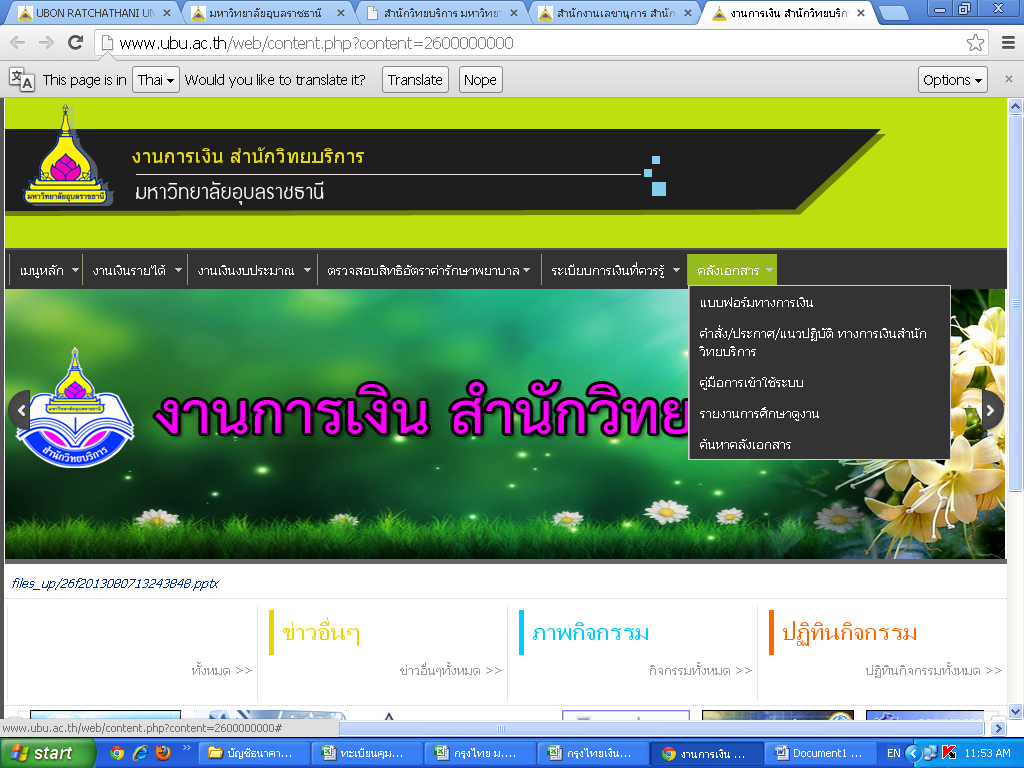 *คลิกเลือกแบบฟอร์มทางการเงิน จะปรากฏหน้าจอดังนี้ แล้วเลือกแบบฟอร์มที่ต้องการ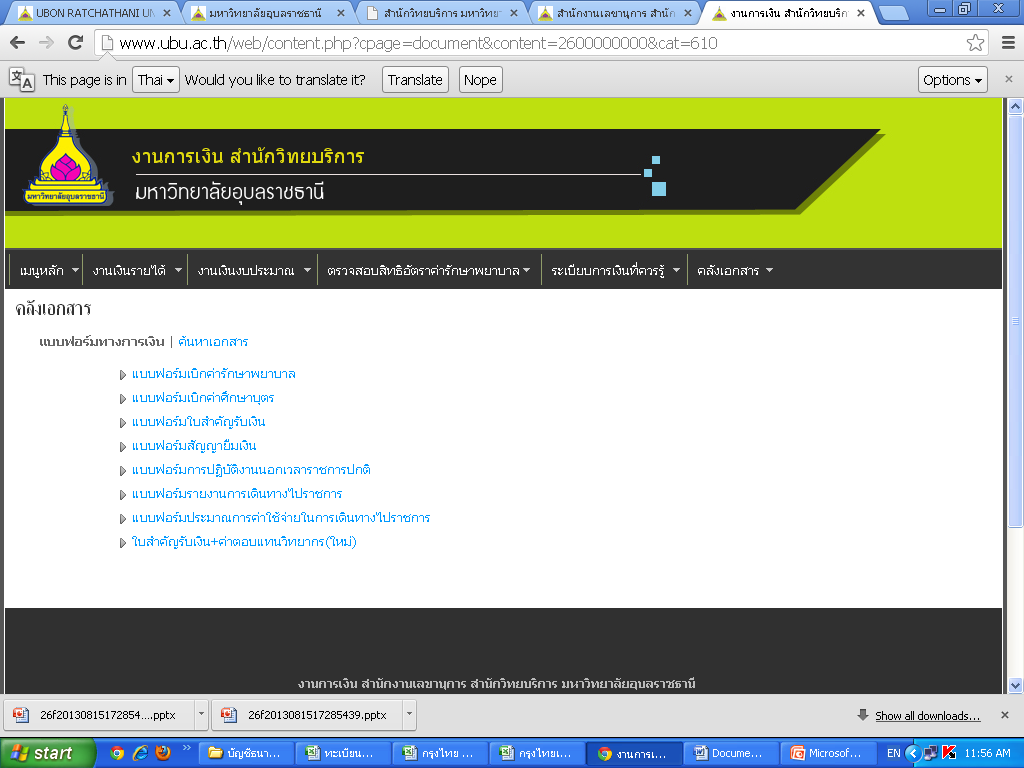 ตัวอย่างถ้าคลิกเลือกแบบฟอร์มเบิกค่ารักษาพยาบาล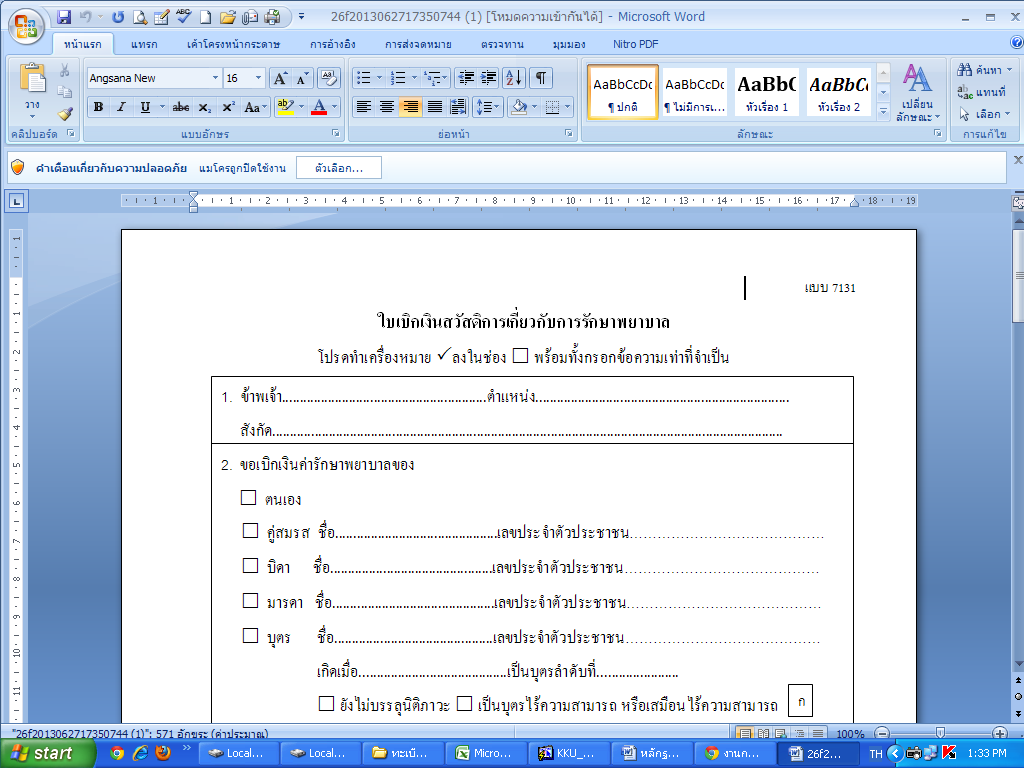 *คลิกเลือกคำสั่ง/ประกาศ/แนวปฏิบัติ ทางการเงินสำนักวิทยบริการแล้วเลือกประกาศที่ต้องการ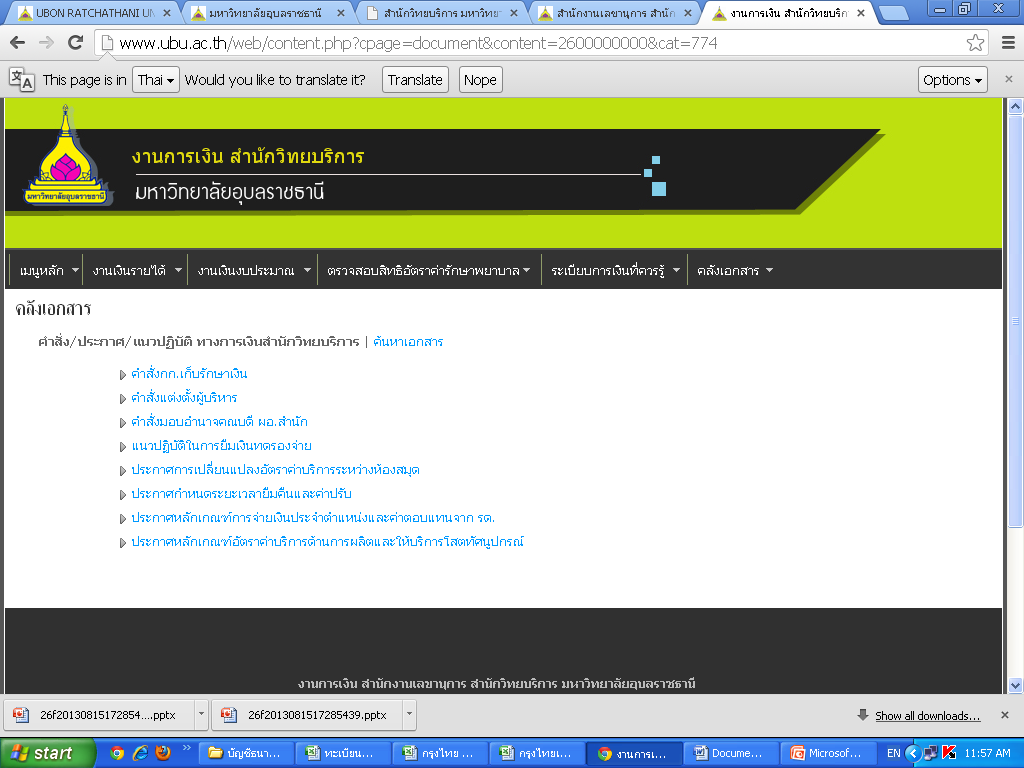 *เช่นคลิกเลือกคำสั่งแต่งตั้งผู้บริหาร จะปรากฎ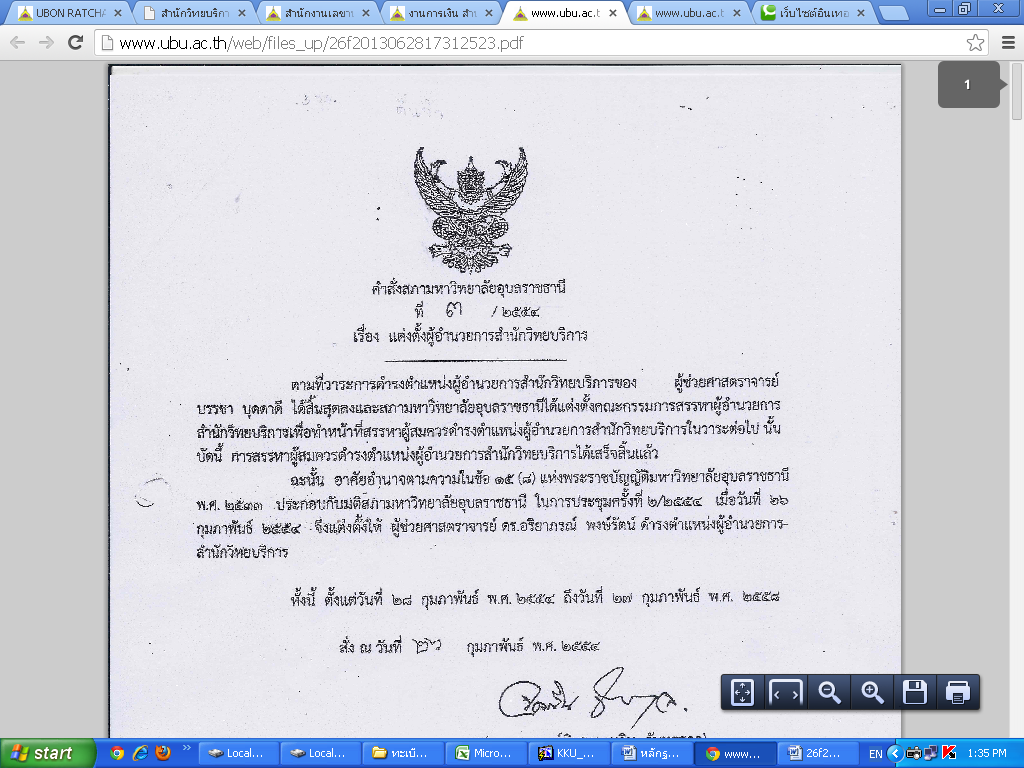 *คลิกเลือกคู่มือการเข้าใช้ระบบจะปรากฎ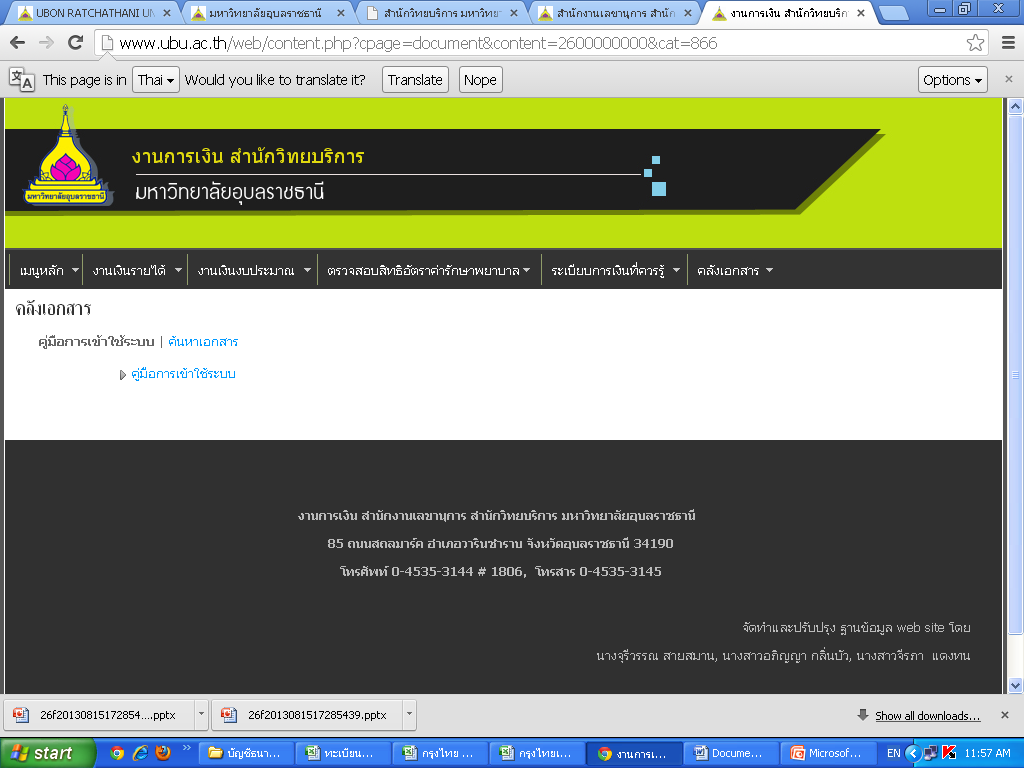 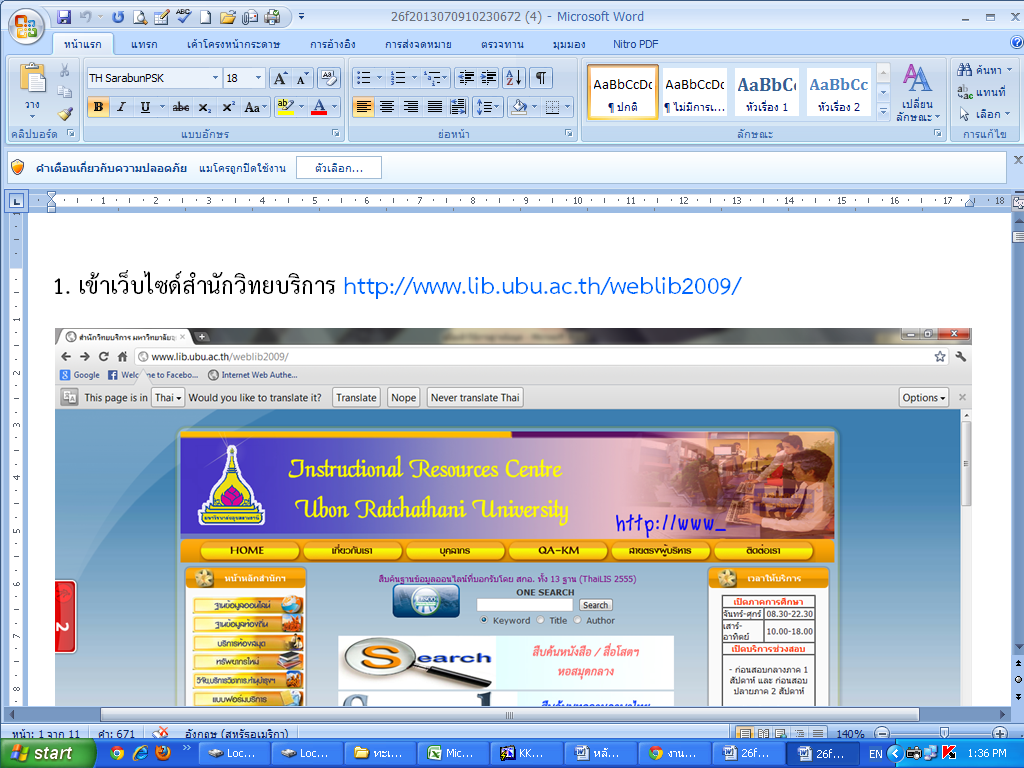 *คลิกเลือกรายงานการศึกษาดูงานหน้าจอจะปรากฎ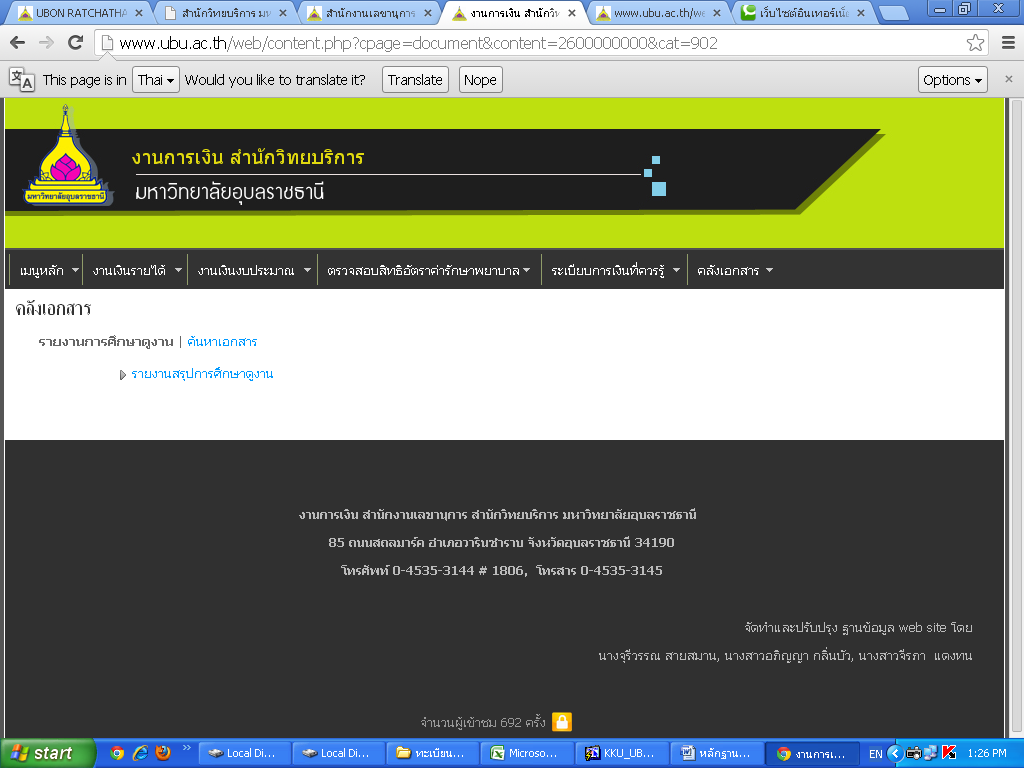 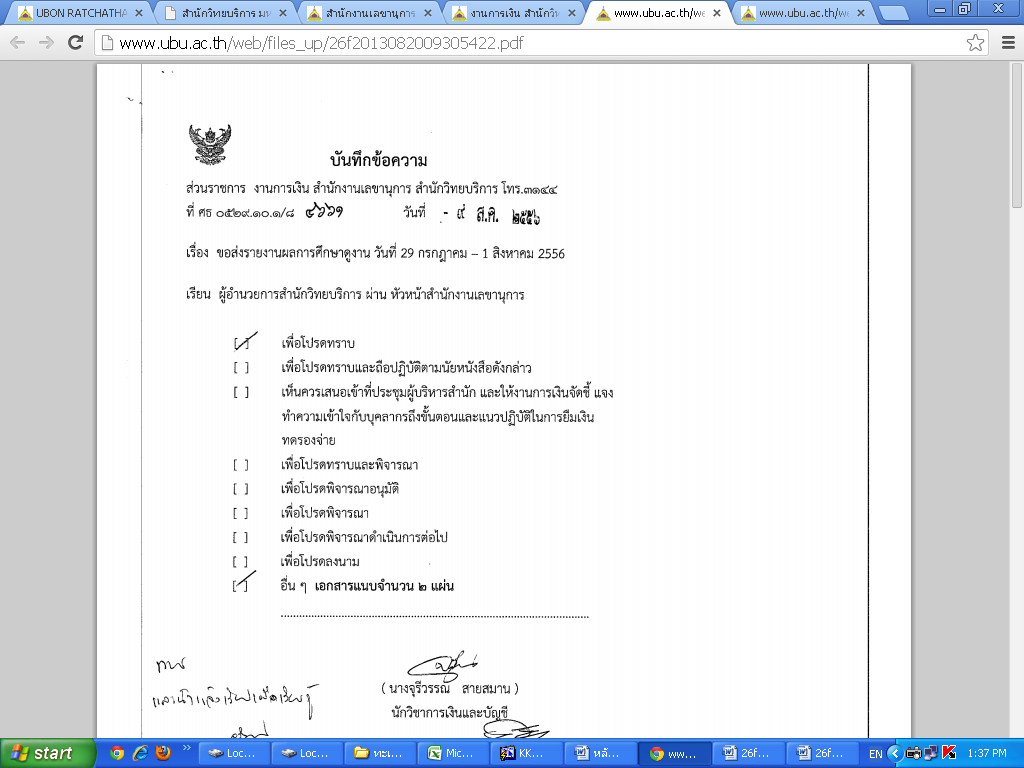 *คลิกเลือกค้นหาคลังเอกสาร  หน้าจอจะปรากฏ 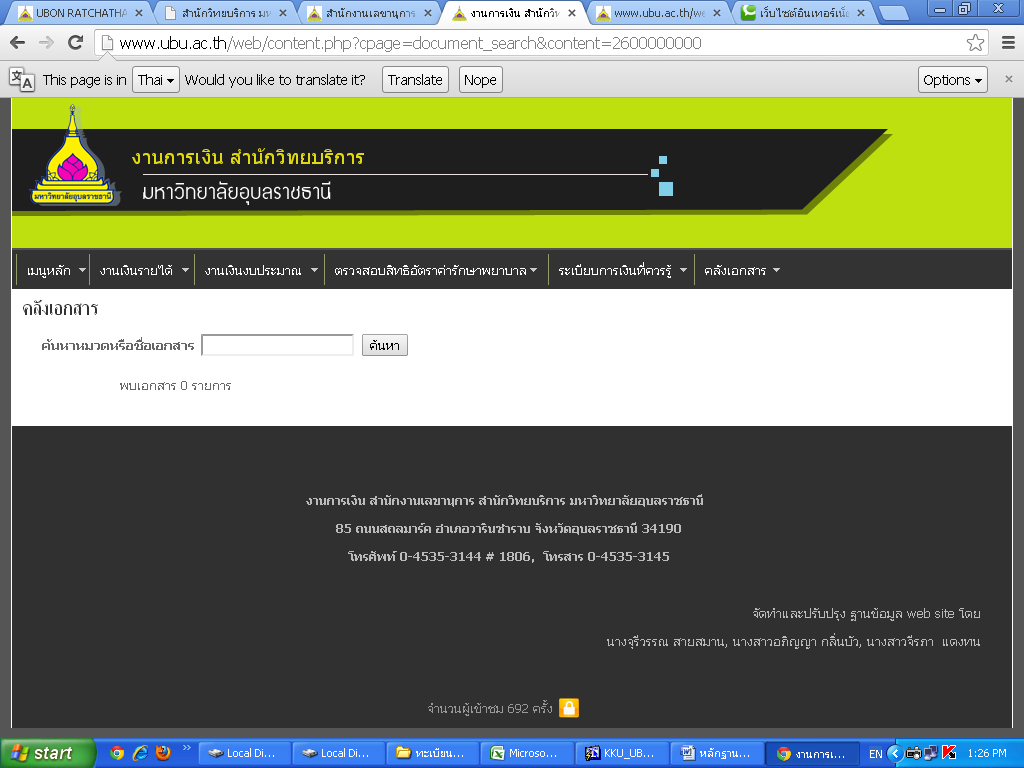 